Извршена је измена конкурсне документације.Све измене су обележене црвеном бојом.КОНКУРСНА ДОКУМЕНТАЦИЈАСервис и одржавање медицинске опреме разних произвођача за коју не постоји техничка подршка, за потребе Клиничког центра ВојводинеБрој 58-16-OНови Сад,  2016. годинеНа основу Закона о јавним набавкама („Сл. гласник РС” бр. 124/12, 14/15 и 68/15 у даљем тексту: Закон), и Правилника о обавезним елементима конкурсне документације у поступцима јавних набавки и начину доказивања испуњености услова („Сл. гласник РС” бр. 86/2015), Одлуке о покретању поступка предметне јавне набавке и Решења о образовању комисије за предметну јавну набавку, припремљена је:КОНКУРСНА ДОКУМЕНТАЦИЈА  бр. 58-16-О - Сервис и одржавање медицинске опреме разних произвођача за коју не постоји техничка подршка, за потребе Клиничког центра ВојводинеКонкурсна документација садржи:1.	ОПШТИ ПОДАЦИ О НАБАВЦИ	32.	ПОДАЦИ О ПРЕДМЕТУ ЈАВНЕ НАБАВКЕ	43.	ОПИС ПРЕДМЕТА ЈАВНЕ НАБАВКЕ	54.	УСЛОВИ ЗА УЧЕШЋЕ У ПОСТУПКУ ЈАВНЕ НАБАВКЕ	75.	УПУТСТВО ПОНУЂАЧИМА КАКО ДА САЧИНЕ ПОНУДУ	116.	МОДЕЛ УГОВОРА 	207.	ИЗЈАВА О НЕЗАВИСНОЈ ПОНУДИ	258.	ОБРАЗАЦ ИЗЈАВЕ О ПОШТОВАЊУ ОБАВЕЗА ИЗ ЧЛ. 75. СТ. 2. ЗАКОНА О ЈАВНИМ НАБАВКАМА	269.	ОБРАЗАЦ СТРУКТУРЕ ПОНУЂЕНЕ ЦЕНЕ	2710.	ОБРАЗАЦ ТРОШКОВА ПРИПРЕМЕ ПОНУДЕ	2811.	ОБРАЗАЦ ПОНУДЕ	29ОПШТИ ПОДАЦИ О НАБАВЦИПОДАЦИ О ПРЕДМЕТУ ЈАВНЕ НАБАВКЕПредмет јавне набавке је обликован по партијама.Наручилац не спроводи поступак ради закључења оквирног споразума.ОПИС ПРЕДМЕТА ЈАВНЕ НАБАВКЕ(врста, техничке карактеристике, квалитет, количина и опис предмета јавне набавке, начин спровођења контроле и обезбеђивања гаранције квалитета, рок извршења, место извршења/испоруке и сл.)	Предмет јавне набавке је сервис и одржавање медицинске опреме различитих произвођача. Уговор се закључује на износ процењене вредности без ПДВ-а за сваку појединачну партију, а на период од годину дана, односно до истека финансијских средстава, за појединачну партију.Сервис медицинске опреме подразумева редовно и ванредно сервисирање (поправка и замена резервних делова и другог потрошног материјала уколико дође до потребе за њима).Место извршења су организационе јединице Клиничког центра Војводине, на адреси Хајдук Вељкова бр. 1, Нови Сад и Бранимира Ћосића бр. 37, Нови Сад (ГАК) и сервис добављача у ком случају је добављач у обавези да изврши бесплатан превоз (одвожење и довожење) уређаја или његових делова од (до) објекта наручиоца.РЕДОВНО СЕРВИСИРАЊЕРедовно сервисирање подразумева годишњи преглед, сервисирање и контролу рада ове медицинске опреме.Понуђач је дужан да наведене послове обавља савесно и благовремено у циљу обезбеђивања непрекидног рада апарата и продужавања његовог века трајања, а према упутствима и прописима произвођача. Све услуге потребно је извршити у реалном времену извршења и уз реалан утрошак сервисног, резервног и осталог материјала.ВАНРЕДНО СЕРВИСИРАЊЕВанредно сервисирање подразумева поправку набројане опреме  у случају квара, замену резервних делова и другог потрошног материјала уколико дође до потребе за њима.Наручилац је дужан да обавести Понуђача о насталом квару писаним путем на факс или електронском поштом. Уколико је вредност ванредног сервиса појединачног уређаја већа од 70% књиговодствене вредности самог уређаја, добављач је у могућности да достави стручно мишљење/предлог за расход уређаја наручиоцу.ЗАЈЕДНИЧКО ЗА СВАКИ СЕРВИССервис се обавља сукцесивно према захтеву наручиоца у којем ће прецизирати опрему коју је потребно сервисирати, а обрачунава се по ценама  редовног сервиса и  достављеног  ценовника резeрвних делова и потрошног материјала.Наручилац ће захтев за извршење услуге упутити телефоном, факсом или е-поштом на контакте које понуђач наведе у понуди.У случају утврђених недостатака у квалитету извршене услуге/уграђеног дела и очигледних грешака, добављач мора да изврши неопходну исправку у најкраћем могућем року, а најкасније у року од 48 часова од пријема рекламације од стране наручиоца.Приликом извршења сервиса добављач такође дефинише да ли је потребно мењати неки део или не и предочава запажања о потенцијалним кваровима.Понуђач се обавезује да након сваке извршене сервисне услуге  попуни „СЕРВИСНУ КЊИЖИЦУ“ апарата.Понуђач је у обавези да достави ценовник резервних делова који би се користили приликом поправке апарата, као и цену радног сата редовног, односно ванредног сервисирања, а достављене цене за резервни део и радни сат сервиса  неће се мењати током трајања уговора.Понуђач се обавезује да након извршене сервисне услуге попуни спецификацију извршених услуга, као и евентуалну уградњу резервних делова. Спецификација треба да садржи број сати за извршену појединачну услугу, као и назив резервног дела, са ценама из достављеног списка резевних делова, који се достављају уз понуду.НАПОМЕНА: У цену редовног сервисирања је урачуната цена радног сата, трошкови  пута и услуга. Вредност ванредовног сервисирања обухвата цену радног сата, трошкове  пута, услугу као и евентуалну испоруку и уградњу резервних делова.ПОНУЂАЧ ЈЕ У ОБАВЕЗИ ДА ДОСТАВИ ЦЕНОВНИК РЕЗЕРВНИХ ДЕЛОВА КОЈИ БИ СЕ КОРИСТИЛИ ПРИЛИКОМ ПОПРАВКЕ АПАРАТА, КАО И ЦЕНУ РАДНОГ САТА.Количина и опис медицинске опреме, односно предмета јавне набавке, је дата у поглављу 11. ОБРАЗАЦ ПОНУДЕ.УСЛОВИ ЗА УЧЕШЋЕ У ПОСТУПКУ ЈАВНЕ НАБАВКЕИЗ ЧЛ. 75. И 76. ЗАКОНА И УПУТСТВО КАКО СЕ ДОКАЗУЈЕ ИСПУЊЕНОСТ ТИХ УСЛОВАПод пуном материјалном и кривичном одговорношћу изјављујем да понуђач ________________________________________  из _________________________, ул._____________________________  испуњава ниже наведене услове из члана 75. и 76. Закона о јавним набавкама, и да располаже доказима из члана 77. Закона о јавним набавкамаДоказивање испуњености услова за учешће у поступку јавне набавкеДокази из тачака 2. и 3. не могу бити старији од два месеца пре отварања понуда.ОБАВЕЗНИ  И ДОДАТНИ УСЛОВИ ЗА УЧЕШЋЕ У ПОСТУПКУ ЈАВНЕ НАБАВКЕ ИЗ ЧЛАНА 75. ЗАКОНА о ЈН: Испуњеност обавезних и додатних услова, понуђач доказује достављањем доказа наведених у табелиНаведене доказе о испуњености услова  понуђач може доставити у виду неоверених копија, а наручилац може пре доношења одлуке о додели уговора да тражи од понуђача, чија је понуда на основу извештаја комисије за јавну набавку оцењена као најповољнија, да достави на увид оригинал или оверену копију свих или поједних доказа.Понуђач може да доказе који су јавно доступни на интернет страници надлежних органа испуни на тај начин што ће, навести који су то докази и на којој интернет страници се налазе.Наручилац неће одбити понуду као неприхватљиву, уколико не садржи доказ одређен Законом или конкурсном документацијом, ако понуђач наведе у понуди интернет страницу на којој су подаци који су тражени у оквиру услова јавно доступни.Уколико је доказ о испуњености услова електронски документ, понуђач доставља копију електронског документа у писаном облику, у складу са законом којим се уређује електронски документ, осим уколико подноси електронску понуду када се доказ доставља у изворном електронском облику.Ако понуђач има седиште у другој држави, наручилац може да провери да ли су документи којима понуђач доказује испуњеност тражених услова издати од стране надлежних органа те државе.Ако понуђач није могао да прибави тражена документа у року за подношење понуде, због тога што она до тренутка подношења понуде нису могла бити издата по прописима државе у којој понуђач има седиште и уколико уз понуду приложи одговарајући доказ за то, наручилац ће дозволити понуђачу да накнадно достави тражена документа у примереном року.Ако се у држави у којој понуђач има седиште не издају докази из члана 77. овог закона, понуђач може, уместо доказа, приложити своју писану изјаву, дату под кривичном и материјалном одговорношћу оверену пред судским или управним органом, јавним бележником или другим надлежним органом те државе.Уколико понуду подноси група понуђача, понуђач је дужан да за сваког члана групе понуђача достави наведене доказе да испуњава обавезне услове из члана 75. став 1. тач. 1) до 3). Додатне услове група понуђача испуњава заједно. Уколико понуђач подноси понуду са подизвођачем, понуђач је дужан да за подизвођача достави доказе да испуњава услове из члана 75. став 1. тач. 1) до 3) Закона.Понуђач је дужан да без одлагања писмено обавести наручиоца о било којој промени у вези са испуњеношћу услова из поступка јавне набавке, која наступи до доношења одлуке, односно закључења уговора, односно током важења уговора о јавној набавци и да је документује на прописани начин.УПУТСТВО ПОНУЂАЧИМА КАКО ДА САЧИНЕ ПОНУДУПОДАЦИ О ЈЕЗИКУ НА КОЈЕМ ПОНУДА МОРА ДА БУДЕ САСТАВЉЕНАПонуда се саставља на српском језику, ћириличним или латиничним писмом.НАЧИН НА КОЈИ ПОНУДА МОРА ДА БУДЕ САЧИЊЕНАПонуда се попуњава помоћу писаће машине, рачунара или хемијске оловке (штампаним словима, на обрацима који су саставни део конкурсне документације).Понуђач понуду подноси у затвореној коверти или кутији, затворену на начин да се приликом отварања понуда може са сигурношћу утврдити да се први пут отвара. На полеђини коверте или на кутији навести назив понуђача, тачну адресу и контакт телефон. У случају да понуду подноси група понуђача, на коверти или на кутији је потребно назначити да се ради о групи понуђача и навести називе и адресу свих учесника у заједничкој понуди и контакт телефон.Понуду доставити непосредно или путем поште на адресу: Клинички центар Војводине, 21000 Нови Сад, Хајдук Вељкова број 1, искључиво преко писарнице  Клиничког центра Војводине, са назнаком да је реч о понуди, уз обавезно навођење предмета набавке и редног броја набавке (подаци дати у поглављу 1. конкурсне документације). На полеђини понуде  обавезно ставити назнаку „НЕ ОТВАРАТИ”.Понуда се сматра благовременом уколико је примљена од стране наручиоца до датума (дана) и часа назначеног у позиву за подношење понуда. Наручилац ће, по пријему одређене понуде, на коверти, односно кутији у којој се понуда налази, обележити време пријема и евидентирати број и датум понуде према редоследу приспећа. Уколико је понуда достављена непосредно наручилац ће понуђачу предати потврду пријема понуде. У потврди о пријему наручилац ће навести датум и сат пријема понуде. Понуда коју наручилац није примио у року одређеном за подношење понуда, односно која је примљена по истеку дана и сата до којег се могу понуде поднети, сматраће се неблаговременом.Ако је поднета неблаговремена понуда, наручилац ће је по окончању поступка отварања вратити неотворену понуђачу, са назнаком да је поднета неблаговремено.ПАРТИЈЕПредмет јавне набавке јесте обликован по партијама.Понуђач може да поднесе понуду за једну или више партија. Понуда мора да обухвати најмање једну целокупну партију.Понуђач је дужан да у понуди наведе да ли се понуда односи на целокупну набавку или само на одређене партије.У случају да понуђач поднесе понуду за више партија, она мора бити поднета тако да се може оцењивати за сваку партију посебно.Докази из чл. 75. и 76. Закона, у случају да понуђач поднесе понуду за више партија, не морају бити достављени за сваку партију посебно, односно могу бити достављени у једном примерку за све партије.Понуђачи који подносе понуде за више партија морају у посебној коверти доставити документацију о испуњености услова (поглавље 4. конкурсне документације), а у посебним ковертама понуде са припадајућом документацијом за сваку партију понаособ.ПОНУДА СА ВАРИЈАНТАМАПодношење понуде са варијантама није дозвољено.НАЧИН ИЗМЕНЕ, ДОПУНЕ И ОПОЗИВА ПОНУДЕУ року за подношење понуде понуђач може да измени, допуни или опозове своју понуду на начин који је одређен за подношење понуде.Понуђач је дужан да јасно назначи који део понуде мења односно која документа накнадно доставља. Писано обавештење о измени, допуни или опозиву понуде понуђач доставља непосредно или путем поште на адресу: Клинички центар Војводине, 21000 Нови Сад, Хајдук Вељкова број 1, искључиво преко писарнице  Клиничког центра Војводине, са назнаком да је реч о измени, допуни или опозиву понуде, уз обавезно навођење предмета набавке и редног броја набавке (подаци дати у поглављу 1. конкурсне документације). На полеђини коверте или на кутији навести назив и адресу понуђача. У случају да понуду подноси група понуђача, на коверти је потребно назначити да се ради о групи понуђача и навести називе и адресу свих учесника у заједничкој понуди.По истеку рока за подношење понуда понуђач не може да повуче нити да мења своју понуду.УЧЕСТВОВАЊЕ У ЗАЈЕДНИЧКОЈ ПОНУДИ ИЛИ КАО ПОДИЗВОЂАЧ Понуђач може да поднесе само једну понуду. Понуђач који је самостално поднео понуду не може истовремено да учествује у заједничкој понуди или као подизвођач, нити исто лице може учествовати у више заједничких понуда.У Обрасцу понуде, понуђач наводи на који начин подноси понуду, односно да ли подноси понуду самостално, или као заједничку понуду, или подноси понуду са подизвођачем.ПОНУДА СА ПОДИЗВОЂАЧЕМУколико понуђач подноси понуду са подизвођачем дужан је да у Обрасцу понуде  наведе да понуду подноси са подизвођачем, проценат укупне вредности набавке који ће поверити подизвођачу,  а који не може бити већи од 50%, као и део предмета набавке који ће извршити преко подизвођача. Понуђач у Обрасцу понуде наводи назив и седиште подизвођача, уколико ће делимично извршење набавке поверити подизвођачу. Уколико уговор о јавној набавци буде закључен између наручиоца и понуђача који подноси понуду са подизвођачем, тај подизвођач ће бити наведен и у уговору о јавној набавци. Понуђач је дужан да за подизвођаче достави доказе о испуњености услова који су наведени у поглављу 4. конкурсне документације, у складу са упутством како се доказује испуњеност услова.Понуђач је дужан да наручиоцу, на његов захтев, омогући приступ код подизвођача, ради утврђивања испуњености тражених услова.Понуђач у потпуности одговара наручиоцу за извршење обавеза из поступка јавне набавке, односно извршење уговорних обавеза, без обзира на број подизвођача. Наручилац не дозвољава пренос доспелих потраживања директно подизвођачу у смислу члана 80. став 9. Закона о јавним набавкама.ЗАЈЕДНИЧКА ПОНУДАПонуду може поднети група понуђача.Уколико понуду подноси група понуђача, саставни део заједничке понуде мора бити споразум којим се понуђачи из групе међусобно и према наручиоцу обавезују на извршење јавне набавке, а који обавезно садржи податке из члана 81. ст. 4. тач. 1) до 2) Закона и то податке о: Податке о члану групе који ће бити носилац посла, односно који ће поднети понуду и који ће заступати групу понуђача пред наручиоцем и, Опис послова сваког понуђача из групе понуђача у извршење уговора.Група понуђача је дужна да достави све доказе о испуњености услова који су наведени у поглављу 4. конкурсне документације, у складу са Упутством како се доказује испуњеност услова.Понуђачи из групе понуђача одговарају неограничено солидарно према наручиоцу. Задруга може поднети понуду самостално, у своје име, а за рачун задругара или заједничку понуду у име задругара.Ако задруга подноси понуду у своје име за обавезе из поступка јавне набавке и уговора о јавној набавци одговара задруга и задругари у складу са законом.Ако задруга подноси заједничку понуду у име задругара за обавезе из поступка јавне набавке и уговора о јавној набавци неограничено солидарно одговарају задругари.НАЧИН И УСЛОВИ ПЛАЋАЊА, ГАРАНТНИ РОК, КАО И ДРУГЕ ОКОЛНОСТИ ОД КОЈИХ ЗАВИСИ ПРИХВАТЉИВОСТ  ПОНУДЕЗахтеви у погледу начина, рока и услова плаћања (важи за све партије)Рачун за извршене услуге и испоручене резервне делове испоставља се на основу потписаног документа-радног налога од стране наручиоца којим се верификује квалитет извршених услуга, односно испорука резервног дела. Рок одложеног плаћања је до 90 дана од дана пријема исправног рачуна испостављенoг уз документ –радни налог. Плаћање се врши уплатом на рачун понуђача.Понуђачу није дозвољено да захтева аванс. Захтеви у погледу гарантног рока (важи за све партије)Наручилац захтева да гарантни рок на сваки сервис и одржавање опреме буде најмање 6 месеци од дана извршеног сервиса и одржавања, а гарантни рок на сваки замењени део опреме најмање 6 месеци од дана његове замене. Захтев у погледу рока (испоруке добара, извршења услуге, извођења радова) важи за све партијеМесто извршења услуге су објекти Клиничког центра Војводине у Новом Саду, осим у изузетним случајевима када је поправку због обима и врсте неопходно извршити у сервису Понуђача, што ће се обавити на основу сагласности Наручиоца. У том случају Понуђач се обавезује да изврши бесплатан превоз (одвожење и довожење) апарата или његових делова од (до) објекта Наручиоца. Наручилац захтева да рок одзива ради извршења услуге не буде дужи од 48 часа , а рок извршења услуге не буде дужи од 10 дана од тренутка одзива, односно не дуже од 45 дана ако је реч о отклањању квара са заменом резервног дела, којег понуђач нема на лагеру.Наручилац упућује позив за отклањање квара путем електронске поште на адресу понуђача, а уколико то из било ког разлога није могуће, путем телефакса. Захтев у погледу рока важења понудеРок важења понуде не може бити краћи од 60 дана од дана отварања понуда.У случају истека рока важења понуде, наручилац је дужан да у писаном облику затражи од понуђача продужење рока важења понуде.Понуђач који прихвати захтев за продужење рока важења понуде на може мењати понуду.Други захтевиНаручилац нема других захтева у погледу предметне јавне набавке.ВАЛУТА И НАЧИН НА КОЈИ МОРА ДА БУДЕ НАВЕДЕНА И ИЗРАЖЕНА ЦЕНА У ПОНУДИЦена мора бити исказана у динарима, са и без пореза на додату вредност, са урачунатим свим трошковима које понуђач има у реализацији предметне јавне набавке, с тим да ће се за оцену понуде узимати у обзир цена без пореза на додату вредност.У цену је урачуната цена предмета јавне набавке, испорука, монтажа и остали повезани трошкови.Цена је фиксна и не може се мењати. Ако је у понуди исказана неуобичајено ниска цена, наручилац ће поступити у складу са чланом 92. Закона.Ако понуђена цена укључује увозну царину и друге дажбине, понуђач је дужан да тај део одвојено искаже у динарима.ПОДАЦИ О ВРСТИ, САДРЖИНИ, НАЧИНУ ПОДНОШЕЊА, ВИСИНИ И РОКОВИМА ОБЕЗБЕЂЕЊА ИСПУЊЕЊА ОБАВЕЗА ПОНУЂАЧАПонуђач који је изабран као најповољнији је дужан да, приликом потписивања уговора, достави:регистровану бланко меницу и менично овлашћење за извршење уговорне обавезе, попуњену на износ од 10% од укупне вредности уговора без ПДВ-а, која је наплатива у случајевима предвиђеним конкурсном документацијом, тј. у случају да изабрани понуђач не испуњава своје обавезе из уговора. регистровану бланко меницу и менично овлашћење за отклањање недостатака у гарантном року, попуњену на износ од 10% од укупне вредности уговора без ПДВ-а која је наплатива у случајевима предвиђеним конкурсном документацијом, тј. у случају да изабрани понуђач не испуњава своје обавезе из уговора.Меница мора бити оверена печатом и потписана од стране лица овлашћеног за заступање, а уз исту мора бити достављено попуњено и оверено менично овлашћење – писмо, са назначеним износом.Понуђач је дужан да достави и копију извода из Регистра  меница и овлашћења који се налази на интернет страници Народне банке Србије, као доказ да је меница евидентирана и регистрована у Регистру меница и овлашћења, у складу са Законом о платном промету („Сл. лист СРЈ“, бр. 3/2002 и 5/2003 и „Сл. гласник Републике Србије“, бр. 43/2004, 62/2006, 111/2009 и 31/2011) и Одлуком о ближим условима, садржини и начину вођења регистра меница и овлашћења ( „Сл. гласник Републике Србије“, број 56/2011).Средство обезбеђења траје најмање десет дана дуже од дана истека рока за коначно извршење обавезе понуђача која је предмет обезбеђења (извршење уговорне обавезе, истек гарантног рока и сл.).Средство обезбеђења не може се вратити понуђачу пре истека рока трајања.ЗАШТИТА ПОВЕРЉИВОСТИ ПОДАТАКА КОЈЕ НАРУЧИЛАЦ СТАВЉА ПОНУЂАЧИМА НА РАСПОЛАГАЊЕ, УКЉУЧУЈУЋИ И ЊИХОВЕ ПОДИЗВОЂАЧЕ Предметна набавка не садржи поверљиве информације које наручилац ставља на располагање.ДОДАТНЕ ИНФОРМАЦИЈЕ ИЛИ ПОЈАШЊЕЊА У ВЕЗИ СА ПРИПРЕМАЊЕМ ПОНУДЕЗаинтересовано лице може, у писаном облику тражити од наручиоца додатне информације или појашњења у вези са припремањем понуде, при чему може да укаже наручиоцу и на евентуалне уочене недостатке и неправилности у конкурсној документацији, најкасније 5 дана пре истека рока за подношење понуде и то на један од следећих начина:поштом, на адресу наручиоца: Клинички центар Војводине, 21000 Нови Сад, Хајдук Вељкова број 1, искључиво преко писарнице  Клиничког центра, путем факса, на број 021/487-22-44, електронском поштом, на адресу: nabavke@kcv.rs,лично, уз писано овлашћење понуђача који је понуду поднео.Наручилац ће у року од 3 дана од дана пријема захтева за додатним информацијама или појашњењима конкурсне документације, одговор објавити на Порталу јавних набавки и на својој интернет страници. Ако наручилац измени или допуни конкурсну документацију 8 или мање дана пре истека рока за подношење понуда, дужан је да продужи рок за подношење понуда и објави обавештење о продужењу рока за подношење понуда, које објављује на Порталу јавних набавки и на својој интернет странициПо истеку рока предвиђеног за подношење понуда наручилац не може да мења нити да допуњује конкурсну документацију. Тражење додатних информација или појашњења у вези са припремањем понуде телефоном није дозвољено. Комуникација у поступку јавне набавке врши се искључиво на начин одређен чланом 20. Закона.Сваки захтев за додатним информацијама или појашњењем примљен након радног времена наручиоца, сматраће се да је примљен следећег радног дана.ДОДАТНА ОБЈАШЊЕЊА ОД ПОНУЂАЧА ПОСЛЕ ОТВАРАЊА ПОНУДА И КОНТРОЛА КОД ПОНУЂАЧА ОДНОСНО ЊЕГОВОГ ПОДИЗВОЂАЧА После отварања понуда наручилац може приликом стручне оцене понуда да у писаном облику захтева од понуђача додатна објашњења која ће му помоћи при прегледу, вредновању и упоређивању понуда, а може да врши контролу (увид) код понуђача, односно његовог подизвођача (члан 93. Закона). Уколико наручилац оцени да су потребна додатна објашњења или је потребно извршити контролу (увид) код понуђача, односно његовог подизвођача, наручилац ће понуђачу оставити примерени рок да поступи по позиву наручиоца, односно да омогући наручиоцу контролу (увид) код понуђача, као и код његовог подизвођача. Наручилац може уз сагласност понуђача да изврши исправке рачунских грешака уочених приликом разматрања понуде по окончаном поступку отварања. У случају разлике између јединичне и укупне цене, меродавна је јединична цена.Ако се понуђач не сагласи са исправком рачунских грешака, наручилац ће његову понуду одбити као неприхватљиву. ВРСТА КРИТЕРИЈУМА ЗА ДОДЕЛУ УГОВОРА, ЕЛЕМЕНТИ КРИТЕРИЈУМА НА ОСНОВУ КОЈИХ СЕ ДОДЕЉУЈЕ УГОВОР И МЕТОДОЛОГИЈА ЗА ДОДЕЛУ ПОНДЕРА ЗА СВАКИ ЕЛЕМЕНТ КРИТЕРИЈУМАИзбор најповољније понуде ће се извршити применом критеријума  Разрада критеријума је у поглављу 6. конкурсне документације.ЕЛЕМЕНТИ КРИТЕРИЈУМА НА ОСНОВУ КОЈИХ ЋЕ НАРУЧИЛАЦ ИЗВРШИТИ ДОДЕЛУ УГОВОРА У СИТУАЦИЈИ КАДА ПОСТОЈЕ ДВЕ ИЛИ ВИШЕ ПОНУДА СА ЈЕДНАКИМ БРОЈЕМ ПОНДЕРА ИЛИ ИСТОМ ПОНУЂЕНОМ ЦЕНОМ Уколико две или више понуда имају исти број пондера, као најповољнија биће изабрана понуда оног понуђача који понуди дужи гарантни рок, а уколико је и то исто „жребањем“ након отварања понуда, а пре извештаја о стручној оцени понуда, уз присуство овлашћених представника понуђача, о чему ће понуђачи бити благовремено обавештени.КОРИШЋЕЊЕ ПАТЕНТА И ОДГОВОРНОСТ ЗА ПОВРЕДУ ЗАШТИЋЕНИХ ПРАВА ИНТЕЛЕКТУАЛНЕ СВОЈИНЕ ТРЕЋИХ ЛИЦАНакнаду за коришћење патената, као и одговорност за повреду заштићених права интелектуалне својине трећих лица сноси понуђач.НАЧИН И РОК ЗА ПОДНОШЕЊЕ ЗАХТЕВА ЗА ЗАШТИТУ ПРАВА ПОНУЂАЧА Захтев за заштиту права може да поднесе понуђач, подносилац пријаве, кандидат, односно свако заинтересовано лице, који има интерес за доделу уговора, односно оквирног споразума у конкретном поступку јавне набавке и који је претрпео или могао да претрпи штету због поступаља наручиоца противно одредбама Закона.Захтев за заштиту права подноси се наручиоцу, а копија се истовремено доставља Републичкој комисији. Захтев за заштиту права подноси се непосредно или путем поште на адресу Клинички центар Војводине, 21000 Нови Сад, Хајдук Вељкова број 1, искључиво преко писарнице Клиничког центра Војводине или путем телефакса на број 021/487-22-44, са назнаком да је реч о захтеву за заштиту права, уз обавезно навођење предмета набавке и редног броја набавке (подаци дати је у поглављу 1. конкурсне документације).Захтев за заштиту права се може поднети у току целог поступка јавне набавке, против сваке радње наручиоца, осим уколико Законом није другачије одређено. О поднетом захтеву за заштиту права наручилац објављује обавештење о поднетом захтеву на Порталу јавних набавки и својој интернет страници најкасније у року од 2 дана од дана пријема захтева за заштиту права.Поднет захтев за заштиту прва не задржава даље активности наручиоца у поступку јавне набавке у складу са одредбама члана 150. Закона о јавним набавкама.Уколико се захтевом за заштиту права оспорава врста поступка, садржина позива за подношење понуда или конкурсне документације, захтев ће се сматрати благовременим уколико је примљен од стране наручиоца најкасније 7 дана пре истека рока за подношење понуда,  а у поступку јавне набавке мале вредности и квалификационом поступку ако је примљен од стране наручиоца у року од 3 дана пре истека рока за подношење понуда и уколико је подносилац захтева у складу са чланом 63. став 2. Закона указао наручиоцу на евентуалне недостатке и неправилности, а наручилац исте није отклонио. У том случају подношења захтева за заштиту права не долази до застоја рока за подношење понудаЗахтев за заштиту права који се оспоравају радње које наручилац предузме пре истека рока за подношење понуда, а након истека рокова из члана 149. став. 3. Закона, односно горе поменутих рокова, сматраће се благовременим уколико је поднет најкасније до истека рока за подношење понуда.После доношења одлуке о додели уговора, одлуке о закључењу оквирног споразума, одлуке о признању квалификације и одлуке о обустави поступка јавне набавке, рок за подношење захтева за заштиту права је 10 дана од дана објављивање одлуке на Порталу јавних набавки, а пет дана у поступку јавне набавке мале вредности  и доношења одлуке о додели уговора на основу оквирног споразума у складу са чланом 40а. Закона.Захтевом за заштиту права не могу се оспоравати радње наручиоца предузете у поступку јавне набавке ако су подносиоцу захтева били или могли бити познати разлози за његово подношење пре истека рока за подношење захтева из члана 149. став 3 и 4. Закона, а подносилац га није поднео пре истека тог рока. Ако је у истом поступку јавне набавке поново поднет захтев за заштиту права од стране истог подносиоца захтева, у том захтеву се не могу оспоравати радње наручиоца за које је подносилац захтева знао или могао знати приликом подношења претходног захтева. Ако поднети захтев за заштиту права не садржи све податке из члана 151. става 1. Закона, наручилац ће такав захтев одбацити закључком. Наручилац ће закључак доставили подносиоцу захтева и Републичкој комисији у року од 3 дана од дана доношења. Против закључка подносилац захтева може  у року од 3 дана од дана пријема закључка поднети жалбу Републичкој комисији, a копију жалбе истовремено доставља наручиоцу. Подносилац захтева је дужан да на рачун буџета Републике Србије уплати таксу у изнoсу предвиђеном чланом 156. Закона о јавним набавкама Поступак заштите права у поступку јавне набавке регулисан је одредбама чл. 138. - 167. Закона о јавним набавкама.РОК У КОЈЕМ ЋЕ УГОВОР БИТИ ЗАКЉУЧЕНУговор о јавној набавци наручилац ће доставити понуђачу којем је додељен уговор у року од 8 дана од дана протека рока за подношење захтева за заштиту права.У случају да је поднета само једна понуда наручилац може закључити уговор пре истека рока за подношење захтева за заштиту права, у складу са чланом 112. став 2. тачка од 1) до 5) Закона.Одлуку о додели уговора из члана 108. Закона, наручилац ће у року од 3 дана од дана доношења, објавити на Порталу јавних набавки и својој интернет страници.ИЗМЕНЕ ТОКОМ ТРАЈАЊА УГОВОРАУ складу са чланом 115. Закона, наручилац може након закључења уговора о јавној набавци без спровођења поступка јавне набавке повећати обим предмета набавке, с тим да се вредност уговора може повећати максимално до 5% од укупне вредности првобитно закљученог уговора, при чему укупна вредност повећања уговора не може да буде већа од вредности из члана 39. став 1. Закона. НАПОМЕНА:Сходно члану 20. став 6. Закона о јавним набавкама, наручилац напомиње понуђачима да су дужни да без одлагања потврде пријем свих докумената које им наручилац достави путем електронске поште или телефакса на адресе, односно бројеве које су назначили у својим понудама.	Документа у вези поступка јавне набавке која је по ЗоЈН (измене и допуне) наручилац дужан да објави на порталу УЈН и интернет страници наручиоца сматрају се достављеним даном објаве. РАЗРАДА КРИТЕРИЈУМАПО ЈАВНОМ ПОЗИВУ БРОЈ 58-16-ОСервис и одржавање медицинске опреме разних произвођача за коју не постоји техничка подршка,за потребе Клиничког центра Војводине1.Укупна вредност ценовника резервних делова без ПДВ-а.................... до 70пондераНајнижа укупна вредност ценовника  х 70Укупна вредност ценовника =               понуђена  укупна вредност ценовника             2.цена радног сата за извршену услугу........................................................до 10 пондераНајнижа цена радног сата  х 10Цена радног сата  =     понуђена  цена радног сата             3.цена редовног сервиса ................................................................................до 10 пондера   Најнижа цена редовног сервиса  х 10Цена редовног сервиса   =           понуђена  цена редовног сервиса             4.рок одзива за извршење...........................................................................до 5 пондераДо 24 сата од упућеног захтева наручиоца ................................................    5 пондераПосле 24 до 48 сати од  упућеног захтева наручиоца ..............................    2 пондераПосле 48 до 72 сата од  упућеног захтева наручиоца ...............................    1 пондераПонуде са роком одзива ради извршења услуге дужим од 72 сата од пријема захтева, неће се узимати у разматрање.5.гарантни рок на извршену услугу........................................................... до 5 пондераГарантни рок на извршену услугу до 6 месеци .......................... ...............   1 пондерГарантни рок на извршену услугу преко 6 месеци до 9 месеци...............    2 пондераГарантни рок на извршену услугу преко 9 месеци .......................... .........   5 пондераМОДЕЛ УГОВОРА На основу члана 112. Закона о јавним набавкама („Службени гласник Републике Србије” бр. 124/12, 14/15 и 68/15), а у складу са извештајем Комисије за јавну набавку и Одлуком о додели уговора, дана _______ године закључује се следећи:УГОВОР О ЈАВНОЈ НАБАВЦИ БРОЈ 58-16-OУговорне стране: КЛИНИЧКИ ЦЕНТАР ВОЈВОДИНЕ,  ул. Хајдук Вељкова бр. 1, Нови Сад, ПИБ: 101696893 Матични број: 08664161,Број рачуна: 840-577661-50, Управа за трезор - Република Србија Министарство финансија, Телефон: 021/484-3-484,(у даљем тексту: наручилац), кога заступа доц. др Иван Леваков.____________________________________________________________________,(назив и адреса)ПИБ:.......................... Матични број: ........................................,Број рачуна: ............................................ Назив банке:......................................,Телефон:............................Телефакс:......................................(у даљем тексту: добављач), кога заступа ________________________________ .Члан 1.	           Предмет овог уговора је набавка услуга - Сервис и одржавање медицинске опреме разних произвођача за коју не постоји техничка подршка, за потребе Клиничког центра Војводине – која је тражена у позиву за подношење понуда у отвореном поступку јавне набавке број 58-16-О, партија бр.______, __________________________________(назив партије), од дана ___________ године.           Члан 2.Добављач се обавезује да услугу која је предмет овог уговора изврши у свему према својој понуди број __________ од ___________ године која је саставни део овог уговора.Цена услуге из члана 1. овог уговора без пореза на додату вредност износи ___________ (словима: ___________________)(попуњава наручилац), односно са порезом на додату вредност износи ______________________ (словима: __________________________) (попуњава наручилац).Овако уговорена цена се сматра фиксном за време трајања уговора. Члан 3.         	 Добављач се обавезује да изврши услугу-Сервис и одржавање медицинске опреме разних произвођача за коју не постоји техничка подршка, за потребе Клиничког центра Војводине–партија бр.______,__________________________________(назив партије)(у даљем тексту: услуга), која обухвата редован и  ванредан сервис, као и испоруку и замену резервних делова и другог потрошног материјала, а у свему према захтевима наручиоца из конкурсне документације.Добављач се обавезује да изврши редован сервис, који подразумева годишњи преглед, сервисирање и контролу рада медицинске опреме, ако и ванредно сервисирање, које подразумева поправку медицинске опреме  у случају квара, замену резервних делова и другог потрошног материјала.Добављач се обавезује да услугу која је предмет овог уговора врши савесно и благовремено, у циљу обезбеђивања непрекидног рада опреме и продужења њеног века трајања а према упутствима и прописима произвођача опреме, и то кроз редован и ванредан сервис, који подразумевају и замену резервних делова побројаних у ценовнику добављача који се налази у прилогу понуде добављача из члана 2. овог уговора (у даљем тексту: ценовник добављача), по ценама датим у ценовнику добављача, а до максималног износа цене услуге из члана 2. овог уговора.Уколико за време трајања овог уговора настане потреба за заменом резервног дела или вршењем друге услуге која се не налази у ценовнику добављача, добављач се обавезује да у писаном извештају образложи неопходност замене баш тог дела или неопходност вршења баш те услуге у односу на оне делове и услуге које се налазе у понуди и ценовнику добављача, те да тај извештај достави овлашћеном лицу за техничку реализацију из члана 8. овог уговора, путем поште или преко писарнице наручиоца.Добављач се обавезује да замену резервног дела или вршење услуге која се не налази у ценовнику добављача изврши тек по добијању писаног налога и одобрења  од стране овлашћеног лица за техничку реализацију из члана 8. овог уговора, у супротном наручилац нема обавезу да добављачу плати замењен део или извршену услугу.Добављач се обавезује да ће услугу која је предмет овог уговора обављати у објектима наручиоца у којима је инсталирана опрема, осим у изузетним случајевима када је поправку због обима и врсте неопходно извршити у сервису добављача што ће се обавити на основу сагласности овлашћеног лица за техничку реализацију из члана 8. овог уговора, уз обавезу да изврши бесплатан превоз, одвожење и довожење уређаја или његових делова од-до објекта наручиоца. Добављачу приликом преузимања опреме или дела опреме ради извршења услуге која је предмет овог уговора, наручилац уручује реверс опреме или дела опреме који садржи назив и серијски број опреме, локацију у седишту наручиоца на којој се опрема налазила пре преузимања, датум и час преузимања опреме.Добављач се обавезује да се ради извршења услуге која је предмет овог уговора, одазове у року  од _______ (највише 48 часова), од дана пријема писаног захтева наручиоца, а да предметну услугу изврши у року од______(највише 10 дана), од дана одзива, односно ______(највише 45 дана), ако је реч о отклањању квара са заменом резервног дела којег понуђач нема на лагеру.Добављач се обавезује да услугу која је предмет овог уговора изврши сукцесивно, на основу писаног захтева који наручилац доставља добављачу путем електронске поште на адресу _________________, а уколико то из било ког разлога није могуће, путем телефакса на број ___________________.Добављач даје гарантни рок за сваки сервис и одржавање медицинске опреме _____(најкраће 6 месеци), од дана извршеног сервиса и одржавања, а за замењени део _____(најкраће 6 месеци), од дана замене дела.Добављач се обавезује да после сваке извршене сервисне услуге, евидентира извршене услуге у сервисну књижицу апарата, и да уредно попуни и потпише радни налог и преда исти овлашћеном лицу за техничку реализацију из члана 8. овог уговора.	Члан 4.	Добављач се обавезује да квалитет услуга које су предмет овог уговора одговара стандардима и прописима Републике Србије и Европске уније и захтевима из конкурсне документације, те да ће предметну услугу вршити стручни кадар код добављача, који је обучен за ту врсту апарата са одговарајућим квалитетним алатом.У случају да се установи да услуга која је предмет овог уговора, односно уколико се установи недостатак у квалитету уграђеног резервног дела, добављач се обавезује да у најкраћем могућем року, а најкасније у року од 48 часова, од дана пријема писане рекламације наручиоца, изврши неопходну исправку.Члан 5.Рачун за извршене услуге и испоручене резервне делове испоставља се на основу потписаног документа-радног налога од стране овлашћеног лица за техничку реализацију из члана 8. овог уговора, којим се верификује квалитет извршених услуга односно испорука резервног дела. Наручилац се обавезује да ће уговорену цену добављачу исплатити одложено, у року од 90 дана, од дана када му добављач достави исправан рачун, испостављен уз документ–радни налог за услугe којe је извршио, о чему потврду даје овлашћено лице за техничку реализацију из члана 8. овог уговора.Добављач се обавезује да рачун о извршеној услузи достави преко писарнице наручиоца, адресирано на седиште наручиоца. Плаћање по овом уговору вршиће се до нивоа средстава обезбеђених Финансијским планом за ове намене, а обавезе које доспевају у наредној буџетској години биће реализоване највише до износа средстава која ће за ту намену бити одобрена у тој буџетској години. У супротном уговор престаје да важи без накнаде штете због немогућности преузимања обавеза од стране наручиоца.Члан 6.Уговорне стране констатују да је добављач доставио наручиоцу следећа средства обезбеђења са овлашћењима за наплату:регистровану бланко меницу и менично овлашћење за извршење уговорне обавезе, попуњену на износ од 10% од укупне вредности уговора без ПДВ-а, која је наплатива у случајевима предвиђеним конкурсном документацијом, тј. у случају да добављач не испуњава своје обавезе из уговора. регистровану бланко меницу и менично овлашћење за отклањање недостатака у гарантном року, попуњену на износ од 10% од укупне вредности Уговора, без ПДВ-а, која је наплатива у случајевима предвиђеним конкурсном документацијом, тј. у случају да добављач не испуњава своје обавезе из уговора.Члан 7.Уколико добављач не поступа у складу са обавезама које је преузео закључењем овог уговора наручилац има право:- да једнострано раскине овај уговор и да наплати средства обезбеђења из члана 6. овог уговора;- да овај уговор остави на снази и да уговорену цену умањи за 10%Члан 8.За праћење техничке реализације и извршења уговорних обавеза уговорних страна у име наручиоца овлашћује се ______________________.За праћење финансијске реализације овог уговора у име наручиоца овлашћује се ___________________________.Члан 9.Уговорне стране су сагласне да се ближе одређење начина реализације овог уговора врши путем протокола о спровођењу овог уговора закљученим између уговорних страна.Члан 10.Уговорне стране овај уговор закључују до дана док добављач за потребе наручиоца не изврши услугу која је предмет овог уговора, a до максималног износа из члана 2. овог уговора, односно најдуже годину дана од дана закључења овог уговора.Члан 11.Уговорне стране ће споразумно решавати све спорове и разлике у тумачењу и примени овог уговора, у противном се уговара надлежност суда у Новом Саду.Члан 12.Овај уговор је сачињен у шест истоветних примерака од којих наручилац задржава четири, а добављач два примерка.ИЗЈАВА О НЕЗАВИСНОЈ ПОНУДИУ  складу са чланом 26. Закона о јавним набавкама („Сл. гласник РС” бр. 124/12, 14/15 и 68/15), као заступник понуђача дајем:ИЗЈАВУО НЕЗАВИСНОЈ ПОНУДИПонуђач ....................................................................................................................................... [навести назив понуђача]у поступку јавне набавке ................................................................................................................................................. [навести редни број и предмет јавне набавке]партија ........ [навести р.бр. партије] под пуном материјалном и кривичном одговорношћу потврђује да је понуду поднео независно, без договора са другим понуђачима или заинтересованим лицима.ДАТУМ		 		М.П.				ПОНУЂАЧ									___________________										ПОТПИСНАПОМЕНА: Уколико је поднета заједничка понуда, поред носиоца посла, обавезу попуњавања ове изјаве има и сваки понуђач из групе понуђача.ОБРАЗАЦ ИЗЈАВЕ О ПОШТОВАЊУ ОБАВЕЗА ИЗ ЧЛ. 75. СТ. 2. ЗАКОНА О ЈАВНИМ НАБАВКАМА	У  складу са чланом 75. став 2. Закона о јавним набавкама („Сл. гласник РС” бр. 124/12, 14/15 и 68/15), као заступник понуђача дајем:ИЗЈАВУПонуђач ....................................................................................................................................... [навести назив понуђача]у поступку јавне набавке ................................................................................................................................................. [навести редни број и предмет јавне набавке]партија ........ [навести р.бр. партије] изјављује да је поштовао обавезе које произлазе из важећих прописа о заштити на раду, запошљавању и условима рада, заштити животне средине и да нема забрану обављања делатности која је на снази у време подношења понуде.ДАТУМ		 		М.П.				ПОНУЂАЧ									___________________										ПОТПИСНАПОМЕНА: Уколико је поднета заједничка понуда, поред носиоца посла, обавезу попуњавања овог обрасца има и сваки понуђач из групе понуђача.ОБРАЗАЦ СТРУКТУРЕ ПОНУЂЕНЕ ЦЕНЕ(са упутством како да се понуди)Напомене:Сматраће се да је сачињен образац структуре цене, уколико су основни елементи понуђене цене садржани у обрасцу понудеОБРАЗАЦ ТРОШКОВА ПРИПРЕМЕ ПОНУДЕУ обрасцу трошкова припреме понуде могу бити приказани трошкови израде узорка или модела, ако су израђени у складу са техничким спецификацијама наручиоца и трошкови прибављања средства обезбеђења.Напомена: Достављање овог обрасца није обавезно.ОБРАЗАЦ ПОНУДЕ – за партију 1М.П.  													Потпис:_________________________________11.ОБРАЗАЦ ПОНУДЕ – за партију 2М.П.  													Потпис:_________________________________ОБРАЗАЦ ПОНУДЕ – за партију 3М.П.  												Потпис:_________________________________11.ОБРАЗАЦ ПОНУДЕ - за партију 4М.П.  												Потпис:_________________________________11.ОБРАЗАЦ ПОНУДЕ за партију 5М.П.  													Потпис:_________________________________11.ОБРАЗАЦ ПОНУДЕ за партију 6М.П.  											Потпис:_________________________________11.ОБРАЗАЦ ПОНУДЕ за партију 7М.П.  										                       Потпис:_________________________________11.ОБРАЗАЦ ПОНУДЕ за партију 8М.П.  										                             Потпис:_________________________________11.ОБРАЗАЦ ПОНУДЕ за партију 9М.П.  										                                       Потпис:_________________________________11.ОБРАЗАЦ ПОНУДЕ за партију 10М.П.  												       Потпис:_________________________________11.ОБРАЗАЦ ПОНУДЕ за партију 11М.П.  													Потпис:_________________________________11.ОБРАЗАЦ ПОНУДЕ за партију 12М.П.  												Потпис:_________________________________11.ОБРАЗАЦ ПОНУДЕ за партију 13М.П.  													Потпис:_________________________________11.ОБРАЗАЦ ПОНУДЕ за партију 14М.П.  												Потпис:_________________________________11.ОБРАЗАЦ ПОНУДЕ за партију 15М.П.  												Потпис:_________________________________11.ОБРАЗАЦ ПОНУДЕ за партију 16М.П.  											Потпис:_________________________________11.ОБРАЗАЦ ПОНУДЕ за партију 17М.П.  										Потпис:_________________________________11.ОБРАЗАЦ ПОНУДЕ за партију 18М.П.  													Потпис:_________________________________11.А) ОПШТИ ПОДАЦИ О ПОНУЂАЧУ ИЗ ГРУПЕ ПОНУЂАЧАНАПОМЕНЕ:Понуђач доставља уколико је у Обрасцу понуде заокружио “б”.Образац копирати, уколико има више понуђача11.Б) ОПШТИ ПОДАЦИ О ПОДИЗВОЂАЧИМАУколико уговор између наручиоца и понуђача буде закључен,  подизвођач ће бити наведен у уговору.НАПОМЕНЕ:Понуђач доставља уколико је у Обрасцу понуде заокружио “в”.Образац копирати, уколико има више подизвођача.КЛИНИЧКИ ЦЕНТАР ВОЈВОДИНЕKLINIČKI CENTAR VOJVODINE21000 Нови Сад, Хајдук Вељкова 1телефон: +381 21/484 3 484www.kcv.rs, e-mail: uprava@kcv.rsНаручилацКЛИНИЧКИ ЦЕНТАР ВОЈВОДИНЕ, ул. Хајдук Вељкова бр.1, Нови Сад, (www.kcv.rs)Врста поступкаПредметна јавна набавка се спроводи у , у складу са Законом и подзаконским актима којима се уређују јавне набавкеПредмет јавне набавке бр. 58-16-О - Сервис и одржавање медицинске опреме разних произвођача за коју не постоји техничка подршка, за потребе Клиничког центра ВојводинеЦиљ поступкаПоступак јавне набавке се спроводи ради закључења КонтактСлужба за немедицинске јавне набавкеE-mailnabavke@kcv.rsРадно време наручиоцапонедељак-петак, 07–15 часова.Предмет јавне набавке бр. 58-16-О - Сервис и одржавање медицинске опреме разних произвођача за коју не постоји техничка подршка, за потребе Клиничког центра Војводине Назив и ознака из општег речника50421000 - Услуге поправке и одржавања медицинске опремеРБОпис партијеНазив и ознака из општег речника набавкеПроцењена вредност у динарима без ПДВ-а за сваку појединачну партију1Сервис и одржавање стерилизатора, термостата и блатекса 50421000 - Услуге поправке и одржавања медицинске опреме200.000,002Сервис и одржавање центрифуге50421000 - Услуге поправке и одржавања медицинске опреме200.000,003Сервис и одржавање аспиратора50421000 - Услуге поправке и одржавања медицинске опреме250.000,004Сервис и одржавање операционих лампи50421000 - Услуге поправке и одржавања медицинске опреме200.000,005Сервис и одржавање операционих столова50421000 - Услуге поправке и одржавања медицинске опреме100.000,006Сервис и одржавање кревета за интензивну негу и стречера50421000 - Услуге поправке и одржавања медицинске опреме150.000,007Сервис и одржавање пацијент монитора50421000 - Услуге поправке и одржавања медицинске опреме150.000,008Сервис и одржавање апарата за физикакну терапију50421000 - Услуге поправке и одржавања медицинске опреме250.000,009Сервис и одржавање микроскопа50421000 - Услуге поправке и одржавања медицинске опреме150.000,0010Сервис и одржавање грејача крви и инфузионих раствора50421000 - Услуге поправке и одржавања медицинске опреме200.000,0011Сервис и одржавање водених купатила и ултразвучних кадица50421000 - Услуге поправке и одржавања медицинске опреме200.000,0012Сервис и одржавање инфузионих пумпи50421000 - Услуге поправке и одржавања медицинске опреме100.000,0013Сервис и одржавање ЕКГ апарата50421000 - Услуге поправке и одржавања медицинске опреме100.000,0014Сервис и одржавање електрокаутера50421000 - Услуге поправке и одржавања медицинске опреме250.000,0015Сервис и одржавање дефибрилатора50421000 - Услуге поправке и одржавања медицинске опреме150.000,0016Сервис и одржавање РТГ апарата50421000 - Услуге поправке и одржавања медицинске опреме200.000,0017Сервис и одржавање радиолошког ножа50421000 - Услуге поправке и одржавања медицинске опреме50.000,0018Сервис и одржавање инкубатора50421000 - Услуге поправке и одржавања медицинске опреме100.000,00Бр.УСЛОВИУСЛОВИДОКАЗИОБАВЕЗНИ УСЛОВИ ЗА УЧЕШЋЕ У ПОСТУПКУ ЈАВНЕ НАБАВКЕ ИЗ ЧЛАНА 75. ЗАКОНАОБАВЕЗНИ УСЛОВИ ЗА УЧЕШЋЕ У ПОСТУПКУ ЈАВНЕ НАБАВКЕ ИЗ ЧЛАНА 75. ЗАКОНАОБАВЕЗНИ УСЛОВИ ЗА УЧЕШЋЕ У ПОСТУПКУ ЈАВНЕ НАБАВКЕ ИЗ ЧЛАНА 75. ЗАКОНАОБАВЕЗНИ УСЛОВИ ЗА УЧЕШЋЕ У ПОСТУПКУ ЈАВНЕ НАБАВКЕ ИЗ ЧЛАНА 75. ЗАКОНАПонуђач је регистрован код надлежног органа, односно уписан у одговарајући регистар.Понуђач је регистрован код надлежног органа, односно уписан у одговарајући регистар.Извод из регистра Агенције за привредне регистре, односно извод из регистра надлежног Привредног суда.Понуђач и његов законски заступник није осуђиван за неко од кривичних дела као члан организоване криминалне групе, да није осуђиван за кривична дела против привреде, кривична дела против животне средине, кривично дело примања или давања мита, кривично дело преваре.Понуђач и његов законски заступник није осуђиван за неко од кривичних дела као члан организоване криминалне групе, да није осуђиван за кривична дела против привреде, кривична дела против животне средине, кривично дело примања или давања мита, кривично дело преваре.Доказ за правно лице: 1.Извод из казнене евиденције, односно уверењe основног суда на чијем подручју се налази седиште домаћег правног лица, односно седиште представништва или огранка страног правног лица, којим се потврђује да правно лице није осуђивано за кривична дела против привреде, кривична дела против животне средине, кривично дело примања или давања мита, кривично дело преваре; 2.Извод из казнене евиденције Посебног одељења за организовани криминал Вишег суда у Београду, којим се потврђује да правно лице није осуђивано за неко од кривичних дела организованог криминала; 3.Извод из казнене евиденције, односно уверење надлежне полицијске управе МУП-а, којим се потврђује да законски заступник понуђача није осуђиван за кривична дела против привреде, кривична дела против животне средине, кривично дело примања или давања мита, кривично дело преваре и неко од кривичних дела организованог криминала (захтев се може поднети према месту рођења или према месту пребивалишта законског заступника). Уколико понуђач има више законских заступника дужан је да достави доказ за сваког од њих.Доказ за предузетнике:-Извод из казнене евиденције надлежне Полицијске управе МУП да није осуђиван за неко од кривичних дела као члан организоване криминалне групе, да није осуђиван за кривична дела против привреде, кривична дела против заштите животне средине, кривично дело примања или давања мита, кривично дело преваре (захтев се може поднети према месту рођења или према месту пребивалишта).Доказ за физичка лица:-Извод из казнене евиденције надлежне Полицијске управе МУП да није осуђиван за неко од кривичних дела као члан организоване криминалне групе, да није осуђиван за кривична дела против привреде, кривична дела против заштите животне средине, кривично дело примања или давања мита, кривично дело преваре(захтев се може поднети према месту рођења или према месту пребивалишта).Понуђач је измирио доспеле порезе, доприносе и друге јавне дажбине у складу са прописима Републике Србије или стране државе када има седиште на њеној територији.Понуђач је измирио доспеле порезе, доприносе и друге јавне дажбине у складу са прописима Републике Србије или стране државе када има седиште на њеној територији.Доказ за правно лице / предузетнике / физичка лица:Уверења Пореске управе Министарства финансија и привреде да је измирио доспеле порезе и доприносе, и уверења надлежне локалне самоуправе да је измирио обавезе по основу изворних локалних јавних прихода, или потврду Агенције за приватизацију да се понуђач налази у поступку приватизације, не старија од два месеца пре отварања понуде. ДОДАТНИ УСЛОВИ ЗА УЧЕШЋЕ У ПОСТУПКУ ЈАВНЕ НАБАВКЕ ИЗ ЧЛАНА 76. ЗАКОНАДОДАТНИ УСЛОВИ ЗА УЧЕШЋЕ У ПОСТУПКУ ЈАВНЕ НАБАВКЕ ИЗ ЧЛАНА 76. ЗАКОНАДОДАТНИ УСЛОВИ ЗА УЧЕШЋЕ У ПОСТУПКУ ЈАВНЕ НАБАВКЕ ИЗ ЧЛАНА 76. ЗАКОНАДОДАТНИ УСЛОВИ ЗА УЧЕШЋЕ У ПОСТУПКУ ЈАВНЕ НАБАВКЕ ИЗ ЧЛАНА 76. ЗАКОНА1.Понуђач за сваку партију за коју доставља понуду мора да има најмање једног радно ангажованог сервисераДоказ: доставити копије:обрасца М3, уговор о приверемним-повременим пословимауговор о допунском раду илинеки други вид радног ангажовања Доказ: доставити копије:обрасца М3, уговор о приверемним-повременим пословимауговор о допунском раду илинеки други вид радног ангажовања 2.Понуђач за сваку партију, за коју доставља понуду,  мора да поседује одговарајуће уређаје за тестирање медицинске опреме са називом, типом и серијским бројем уређаја за тестирање. Тестер елек. безбедности медицинских уређаја, осцилоскоп и мултиметар. ДОДАЈЕ СЕ:Поред тражених уређаја за тестирање медицинске опреме тражи се И :За партију 1:-дигитални термометарЗа партију 3:- дигитални мановакумметарЗа партију 11:- дигитални термометарЗа партију 12:- тестер инфузионих пумпи  (у складу са IEC 60601)За партију 13:- симулатор ЕКГ апарата    (у складу са IEC 60601)За партију 15:- тестер дефибрилатора (у складу са IEC 60601)За партију 18:тестер инкубатора  (у складу са IEC 60601) За инкубаторе потребно је тестирати у реалном времену у трајању од 36 сати И то следеће параметре: -Температуре у све четири тачке -Буку-Проток-ВлажностИзјава понуђача о поседовању тражених уређаја за тестирање медицинске опреме са серијским бројем апарата.              ДОДАЈЕ СЕ:Доказивање тражених услова се врши достављањем изјаве понуђача о поседовању тражених уређаја са називом, типом и серијским бројем.Изјава понуђача о поседовању тражених уређаја за тестирање медицинске опреме са серијским бројем апарата.              ДОДАЈЕ СЕ:Доказивање тражених услова се врши достављањем изјаве понуђача о поседовању тражених уређаја са називом, типом и серијским бројем.НАЗИВ ПОНУЂАЧАМ.П.ПОТПИС ПОНУЂАЧАЗА ДОБАВЉАЧА:ЗА НАРУЧИОЦА:ДИРЕКТОРДИРЕКТОР____________________________________________________РБЈединична цена без ПДВ-аЈединична цена са ПДВ-омУкупна цена без ПДВ-аУкупна цена са ПДВ-омОстали трошкови(понуђач наводи, уколико их има)1.НАЗИВ ПОНУЂАЧАМ.П.ПОТПИС ПОНУЂАЧАВРСТА ТРОШКАИЗНОС ТРОШКА У РСД без ПДВ-аУКУПАН ИЗНОС ТРОШКОВА ПРИПРЕМАЊА ПОНУДЕ без ПДВ-аДАТУММ.П.ПОНУЂАЧПОТПИСПредмет јавне набавкеСервис и одржавање медицинске опреме разних произвођача за коју не постоји техничка подршка, за потребе Клиничког центра ВојводинеБрој 58-16-ОПартија 1: Сервис и одржавање стерилизатора, термостата и блатексаСервис и одржавање медицинске опреме разних произвођача за коју не постоји техничка подршка, за потребе Клиничког центра ВојводинеБрој 58-16-ОПартија 1: Сервис и одржавање стерилизатора, термостата и блатексаСервис и одржавање медицинске опреме разних произвођача за коју не постоји техничка подршка, за потребе Клиничког центра ВојводинеБрој 58-16-ОПартија 1: Сервис и одржавање стерилизатора, термостата и блатексаСервис и одржавање медицинске опреме разних произвођача за коју не постоји техничка подршка, за потребе Клиничког центра ВојводинеБрој 58-16-ОПартија 1: Сервис и одржавање стерилизатора, термостата и блатексаСервис и одржавање медицинске опреме разних произвођача за коју не постоји техничка подршка, за потребе Клиничког центра ВојводинеБрој 58-16-ОПартија 1: Сервис и одржавање стерилизатора, термостата и блатексаСервис и одржавање медицинске опреме разних произвођача за коју не постоји техничка подршка, за потребе Клиничког центра ВојводинеБрој 58-16-ОПартија 1: Сервис и одржавање стерилизатора, термостата и блатексаБрој понудеДатум понудеДатум понудеОпшти подаци о понуђачуОпшти подаци о понуђачуОпшти подаци о понуђачуОпшти подаци о понуђачуОпшти подаци о понуђачуОпшти подаци о понуђачуОпшти подаци о понуђачуПословно име или скраћени назив из одговарајућег регистраАдреса седиштаИме особе за контактМатични број Матични број Матични број Телефон/факсПорески идентификациони бројПорески идентификациони бројПорески идентификациони бројЕ-маилРегистарски бројРегистарски бројРегистарски бројОвлашћено лице, које ће потписати УговорШифра делатностиШифра делатностиШифра делатностиРок важења понуде изражен у броју дана од дана отварања понуда, који не може бити краћи од 60 данаВеличина обвезникаВеличина обвезникаВеличина обвезникаРок важења понуде изражен у броју дана од дана отварања понуда, који не може бити краћи од 60 данаЖиро рачун и назив банкеЖиро рачун и назив банкеЖиро рачун и назив банкеОстали подаци које наручилац сматра релевантним за закључење уговораОстали подаци које наручилац сматра релевантним за закључење уговораОстали подаци које наручилац сматра релевантним за закључење уговораОстали подаци које наручилац сматра релевантним за закључење уговораОстали подаци које наручилац сматра релевантним за закључење уговораОстали подаци које наручилац сматра релевантним за закључење уговораОстали подаци које наручилац сматра релевантним за закључење уговораНачин подношења понуде (заокружити)аСамостална понудаСамостална понудаСамостална понудаСамостална понудаСамостална понудаНачин подношења понуде (заокружити)бЗаједничка понудаЗаједничка понудаЗаједничка понудаЗаједничка понудаЗаједничка понудаНачин подношења понуде (заокружити)вПонуда са подизвођачемПонуда са подизвођачемПонуда са подизвођачемПонуда са подизвођачемПонуда са подизвођачемНачин, рок и услови плаћањаРок одзива ради извршења услуге Рок извршења Гарантни рок на извршену услугу и уграђени део Цена радног сатаР.БРНазивЈединица мереКоличинаЈединична цена без ПДВ-аСтопаПДВ-аУкупна цена без ПДВ-аПроизвођач(за ставке за које је то могуће попунити)Напомена(уколико их понуђач има за одређене ставке)123456789Редован сервис апарата за партију 1:(произвођачи стерилизатора су Medicor, Memmert, Nuve, Sutjeska и Binder, произвођач блатекса је Steelco)Редован сервис апарата за партију 1:(произвођачи стерилизатора су Medicor, Memmert, Nuve, Sutjeska и Binder, произвођач блатекса је Steelco)Редован сервис апарата за партију 1:(произвођачи стерилизатора су Medicor, Memmert, Nuve, Sutjeska и Binder, произвођач блатекса је Steelco)Редован сервис апарата за партију 1:(произвођачи стерилизатора су Medicor, Memmert, Nuve, Sutjeska и Binder, произвођач блатекса је Steelco)Редован сервис апарата за партију 1:(произвођачи стерилизатора су Medicor, Memmert, Nuve, Sutjeska и Binder, произвођач блатекса је Steelco)Редован сервис апарата за партију 1:(произвођачи стерилизатора су Medicor, Memmert, Nuve, Sutjeska и Binder, произвођач блатекса је Steelco)Редован сервис апарата за партију 1:(произвођачи стерилизатора су Medicor, Memmert, Nuve, Sutjeska и Binder, произвођач блатекса је Steelco)Редован сервис апарата за партију 1:(произвођачи стерилизатора су Medicor, Memmert, Nuve, Sutjeska и Binder, произвођач блатекса је Steelco)1Стерилизатор ком162Стерилизатор гасником13Аутоклавком14Уређај за дезинфекцију-Блатекском25Термостатком66Ултра-термостатком17Бактериолошки универзални термостат ком1Укупна цена редовног сервиса за набројане апаратеУкупна цена редовног сервиса за набројане апаратеУкупна цена редовног сервиса за набројане апаратеУкупна цена редовног сервиса за набројане апаратеЦеновник резервних делова за партију 1:Ценовник резервних делова за партију 1:Ценовник резервних делова за партију 1:Ценовник резервних делова за партију 1:ТерморегулаторПТ100 сондаГрејач аутоклаваПТ1000 сондаТермопар Y типаСиликонска жица 2,5мм2ТајмерБравица вратаСигурносни вентил 2,4барТермостатТермостат сигурносниТермометар стаклениГребенасти прекидачШпулна ел.маг.вентилаТермопар К типаПумпа за водуВакум пумпаПресостатМанометарССР релејМрежни прекидачОсигурач стаклени 1-20АМрежни кабел 3x2,5мм2ТињалицаЕл.маг вентил Дихт гума вратаГрејач сувог стерил.Контактор 25АУкупна цена из ценовника резервних делова за партију 1Укупна цена из ценовника резервних делова за партију 1Укупна цена из ценовника резервних делова за партију 1Укупна цена из ценовника резервних делова за партију 1Предмет јавне набавкеСервис и одржавање медицинске опреме разних произвођача за коју не постоји техничка подршка, за потребе Клиничког центра ВојводинеБрој 58-16-ОПартија 2: Сервис и одржавање центрифуга Сервис и одржавање медицинске опреме разних произвођача за коју не постоји техничка подршка, за потребе Клиничког центра ВојводинеБрој 58-16-ОПартија 2: Сервис и одржавање центрифуга Сервис и одржавање медицинске опреме разних произвођача за коју не постоји техничка подршка, за потребе Клиничког центра ВојводинеБрој 58-16-ОПартија 2: Сервис и одржавање центрифуга Сервис и одржавање медицинске опреме разних произвођача за коју не постоји техничка подршка, за потребе Клиничког центра ВојводинеБрој 58-16-ОПартија 2: Сервис и одржавање центрифуга Сервис и одржавање медицинске опреме разних произвођача за коју не постоји техничка подршка, за потребе Клиничког центра ВојводинеБрој 58-16-ОПартија 2: Сервис и одржавање центрифуга Сервис и одржавање медицинске опреме разних произвођача за коју не постоји техничка подршка, за потребе Клиничког центра ВојводинеБрој 58-16-ОПартија 2: Сервис и одржавање центрифуга Број понудеДатум понудеДатум понудеОпшти подаци о понуђачуОпшти подаци о понуђачуОпшти подаци о понуђачуОпшти подаци о понуђачуОпшти подаци о понуђачуОпшти подаци о понуђачуОпшти подаци о понуђачуПословно име или скраћени назив из одговарајућег регистраАдреса седиштаИме особе за контактМатични број Матични број Матични број Телефон/факсПорески идентификациони бројПорески идентификациони бројПорески идентификациони бројЕ-маилРегистарски бројРегистарски бројРегистарски бројОвлашћено лице, које ће потписати УговорШифра делатностиШифра делатностиШифра делатностиРок важења понуде изражен у броју дана од дана отварања понуда, који не може бити краћи од 60 данаВеличина обвезникаВеличина обвезникаВеличина обвезникаРок важења понуде изражен у броју дана од дана отварања понуда, који не може бити краћи од 60 данаЖиро рачун и назив банкеЖиро рачун и назив банкеЖиро рачун и назив банкеОстали подаци које наручилац сматра релевантним за закључење уговораОстали подаци које наручилац сматра релевантним за закључење уговораОстали подаци које наручилац сматра релевантним за закључење уговораОстали подаци које наручилац сматра релевантним за закључење уговораОстали подаци које наручилац сматра релевантним за закључење уговораОстали подаци које наручилац сматра релевантним за закључење уговораОстали подаци које наручилац сматра релевантним за закључење уговораНачин подношења понуде (заокружити)аСамостална понудаСамостална понудаСамостална понудаСамостална понудаСамостална понудаНачин подношења понуде (заокружити)бЗаједничка понудаЗаједничка понудаЗаједничка понудаЗаједничка понудаЗаједничка понудаНачин подношења понуде (заокружити)вПонуда са подизвођачемПонуда са подизвођачемПонуда са подизвођачемПонуда са подизвођачемПонуда са подизвођачемНачин, рок и услови плаћањаРок одзива ради извршења услуге Рок извршења Гарантни рок на извршену услугу и уграђени део Цена радног сатаР.БРНазивЈединица мереКоличинаЈединична цена без ПДВ-аСтопаПДВ-аУкупна цена без ПДВ-аПроизвођач(за ставке за које је то могуће попунити)Напомена(уколико их понуђач има за одређене ставке)123456789Редован сервис апарата за партију 2: (произвођачи центрифуге су Hettich, Kokusan, Kubota, Nuve, Sigma, Tehtnica, Veb MLW)Редован сервис апарата за партију 2: (произвођачи центрифуге су Hettich, Kokusan, Kubota, Nuve, Sigma, Tehtnica, Veb MLW)Редован сервис апарата за партију 2: (произвођачи центрифуге су Hettich, Kokusan, Kubota, Nuve, Sigma, Tehtnica, Veb MLW)Редован сервис апарата за партију 2: (произвођачи центрифуге су Hettich, Kokusan, Kubota, Nuve, Sigma, Tehtnica, Veb MLW)Редован сервис апарата за партију 2: (произвођачи центрифуге су Hettich, Kokusan, Kubota, Nuve, Sigma, Tehtnica, Veb MLW)Редован сервис апарата за партију 2: (произвођачи центрифуге су Hettich, Kokusan, Kubota, Nuve, Sigma, Tehtnica, Veb MLW)Редован сервис апарата за партију 2: (произвођачи центрифуге су Hettich, Kokusan, Kubota, Nuve, Sigma, Tehtnica, Veb MLW)Редован сервис апарата за партију 2: (произвођачи центрифуге су Hettich, Kokusan, Kubota, Nuve, Sigma, Tehtnica, Veb MLW)1Центрифуга ком302Микроцентрифугаком6Укупна цена редовног сервиса за набројане апаратеУкупна цена редовног сервиса за набројане апаратеУкупна цена редовног сервиса за набројане апаратеЦеновник резервних делова за партију 2:Ценовник резервних делова за партију 2:Ценовник резервних делова за партију 2:Лежај ротораком1Четкице ел.мотораком1Бравица вратаком1Амортизер мотораком1Гумене стопицеком1Сензор броја обртајаком1Амортизер вратаком1Ротор ел.мотораком1Мрежни прекидачком1Микропрекидачком1Кочиони отпорникком1Компресор за хлађењеком1Стартни кондезаторком1Диспеј центрифугеком1Мрежно напајањеком1Контролна плочаком1Вентилаторком1Тастерком1Халл сензорком1Енкодерком1Укупна цена из ценовника резервних делова за партију 2:Укупна цена из ценовника резервних делова за партију 2:Укупна цена из ценовника резервних делова за партију 2:Укупна цена из ценовника резервних делова за партију 2:Предмет јавне набавкеСервис и одржавање медицинске опреме разних произвођача за коју не постоји техничка подршка, за потребе Клиничког центра ВојводинеБрој 58-16-ОПартија 3.: Сервис и одржавање аспиратораСервис и одржавање медицинске опреме разних произвођача за коју не постоји техничка подршка, за потребе Клиничког центра ВојводинеБрој 58-16-ОПартија 3.: Сервис и одржавање аспиратораСервис и одржавање медицинске опреме разних произвођача за коју не постоји техничка подршка, за потребе Клиничког центра ВојводинеБрој 58-16-ОПартија 3.: Сервис и одржавање аспиратораСервис и одржавање медицинске опреме разних произвођача за коју не постоји техничка подршка, за потребе Клиничког центра ВојводинеБрој 58-16-ОПартија 3.: Сервис и одржавање аспиратораСервис и одржавање медицинске опреме разних произвођача за коју не постоји техничка подршка, за потребе Клиничког центра ВојводинеБрој 58-16-ОПартија 3.: Сервис и одржавање аспиратораСервис и одржавање медицинске опреме разних произвођача за коју не постоји техничка подршка, за потребе Клиничког центра ВојводинеБрој 58-16-ОПартија 3.: Сервис и одржавање аспиратораБрој понудеДатум понудеДатум понудеОпшти подаци о понуђачуОпшти подаци о понуђачуОпшти подаци о понуђачуОпшти подаци о понуђачуОпшти подаци о понуђачуОпшти подаци о понуђачуОпшти подаци о понуђачуПословно име или скраћени назив из одговарајућег регистраАдреса седиштаИме особе за контактМатични број Матични број Матични број Телефон/факсПорески идентификациони бројПорески идентификациони бројПорески идентификациони бројЕ-маилРегистарски бројРегистарски бројРегистарски бројОвлашћено лице, које ће потписати УговорШифра делатностиШифра делатностиШифра делатностиРок важења понуде изражен у броју дана од дана отварања понуда, који не може бити краћи од 60 данаВеличина обвезникаВеличина обвезникаВеличина обвезникаРок важења понуде изражен у броју дана од дана отварања понуда, који не може бити краћи од 60 данаЖиро рачун и назив банкеЖиро рачун и назив банкеЖиро рачун и назив банкеОстали подаци које наручилац сматра релевантним за закључење уговораОстали подаци које наручилац сматра релевантним за закључење уговораОстали подаци које наручилац сматра релевантним за закључење уговораОстали подаци које наручилац сматра релевантним за закључење уговораОстали подаци које наручилац сматра релевантним за закључење уговораОстали подаци које наручилац сматра релевантним за закључење уговораОстали подаци које наручилац сматра релевантним за закључење уговораНачин подношења понуде (заокружити)аСамостална понудаСамостална понудаСамостална понудаСамостална понудаСамостална понудаНачин подношења понуде (заокружити)бЗаједничка понудаЗаједничка понудаЗаједничка понудаЗаједничка понудаЗаједничка понудаНачин подношења понуде (заокружити)вПонуда са подизвођачемПонуда са подизвођачемПонуда са подизвођачемПонуда са подизвођачемПонуда са подизвођачемНачин и услови плаћањаРок одзива ради извршења услуге Рок извршења Гарантни рок на извршену услугу и уграђени део Цена радног сата Р.БРНазивЈединица мереКоличинаЈединична цена без ПДВ-аСтопаПДВ-аУкупна цена без ПДВ-аПроизвођач(за ставке за које је то могуће попунити)Напомена(уколико их понуђач има за одређене ставке)123456789Редован сервис апарата за партију 3: (произвођачи аспиратора су Assahilka Medical Instrument, IEVT, Sutjeska, Wisap)Редован сервис апарата за партију 3: (произвођачи аспиратора су Assahilka Medical Instrument, IEVT, Sutjeska, Wisap)Редован сервис апарата за партију 3: (произвођачи аспиратора су Assahilka Medical Instrument, IEVT, Sutjeska, Wisap)Редован сервис апарата за партију 3: (произвођачи аспиратора су Assahilka Medical Instrument, IEVT, Sutjeska, Wisap)Редован сервис апарата за партију 3: (произвођачи аспиратора су Assahilka Medical Instrument, IEVT, Sutjeska, Wisap)Редован сервис апарата за партију 3: (произвођачи аспиратора су Assahilka Medical Instrument, IEVT, Sutjeska, Wisap)Редован сервис апарата за партију 3: (произвођачи аспиратора су Assahilka Medical Instrument, IEVT, Sutjeska, Wisap)Редован сервис апарата за партију 3: (произвођачи аспиратора су Assahilka Medical Instrument, IEVT, Sutjeska, Wisap)1Аспираторком272Пумпа вакуумком13Вакуум екстракторком1Укупна цена редовног сервиса за набројане апаратеУкупна цена редовног сервиса за набројане апаратеУкупна цена редовног сервиса за набројане апаратеУкупна цена редовног сервиса за набројане апаратеУкупна цена редовног сервиса за набројане апаратеУкупна цена редовног сервиса за набројане апаратеУкупна цена редовног сервиса за набројане апаратеУкупна цена редовног сервиса за набројане апаратеЦеновник резервних делова за партију 3:Ценовник резервних делова за партију 3:Ценовник резервних делова за партију 3:Ценовник резервних делова за партију 3:Ценовник резервних делова за партију 3:Ценовник резервних делова за партију 3:Ценовник резервних делова за партију 3:Ценовник резервних делова за партију 3:Сукциона посуда 1лком1Сукциона посуда 2Лком1Сукциона посуда 4Лком1Компресорком1Сукциони филтерком1Силиконско црево 6/12ком1Силиконско црево 6/14ком1Силиконско црево 8/14ком1Силиконско црево 10/16ком1Носач сукционе посудеком1Мрежни прекидачком1Стартни кондезаторком1Мановакуметарком1Тињалицаком1Мрезни кабелком1Микропрекидачком1Ножна папучицаком1Носач сукционе посудеком1Ременком1Лежај електромотоаком1Лежај компресораком1Регулатор вакумаком1Точкић аспиратораком1Уље компресоралит1Укупна цена из ценовника резервних делова за партију 3:Укупна цена из ценовника резервних делова за партију 3:Укупна цена из ценовника резервних делова за партију 3:Укупна цена из ценовника резервних делова за партију 3:Предмет јавне набавкеСервис и одржавање медицинске опреме разних произвођача за коју не постоји техничка подршка, за потребе Клиничког центра ВојводинеБрој 58-16-ОПартија 4.: Сервис и одржавање операционих лампиСервис и одржавање медицинске опреме разних произвођача за коју не постоји техничка подршка, за потребе Клиничког центра ВојводинеБрој 58-16-ОПартија 4.: Сервис и одржавање операционих лампиСервис и одржавање медицинске опреме разних произвођача за коју не постоји техничка подршка, за потребе Клиничког центра ВојводинеБрој 58-16-ОПартија 4.: Сервис и одржавање операционих лампиСервис и одржавање медицинске опреме разних произвођача за коју не постоји техничка подршка, за потребе Клиничког центра ВојводинеБрој 58-16-ОПартија 4.: Сервис и одржавање операционих лампиСервис и одржавање медицинске опреме разних произвођача за коју не постоји техничка подршка, за потребе Клиничког центра ВојводинеБрој 58-16-ОПартија 4.: Сервис и одржавање операционих лампиБрој понудеДатум понудеОпшти подаци о понуђачуОпшти подаци о понуђачуОпшти подаци о понуђачуОпшти подаци о понуђачуОпшти подаци о понуђачуОпшти подаци о понуђачуПословно име или скраћени назив из одговарајућег регистраАдреса седиштаИме особе за контактМатични број Матични број Телефон/факсПорески идентификациони бројПорески идентификациони бројЕ-маилРегистарски бројРегистарски бројОвлашћено лице, које ће потписати УговорШифра делатностиШифра делатностиРок важења понуде изражен у броју дана од дана отварања понуда, који не може бити краћи од 60 данаВеличина обвезникаВеличина обвезникаРок важења понуде изражен у броју дана од дана отварања понуда, који не може бити краћи од 60 данаЖиро рачун и назив банкеЖиро рачун и назив банкеОстали подаци које наручилац сматра релевантним за закључење уговораОстали подаци које наручилац сматра релевантним за закључење уговораОстали подаци које наручилац сматра релевантним за закључење уговораОстали подаци које наручилац сматра релевантним за закључење уговораОстали подаци које наручилац сматра релевантним за закључење уговораОстали подаци које наручилац сматра релевантним за закључење уговораНачин подношења понуде (заокружити)аСамостална понудаСамостална понудаСамостална понудаСамостална понудаНачин подношења понуде (заокружити)бЗаједничка понудаЗаједничка понудаЗаједничка понудаЗаједничка понудаНачин подношења понуде (заокружити)вПонуда са подизвођачемПонуда са подизвођачемПонуда са подизвођачемПонуда са подизвођачемНачин, рок и услови плаћањаРок одзива ради извршења услуге Рок извршења Гарантни рок на извршену услугу и уграђени део Цена радног сата  Р.БРНазивЈединица мереКоличинаЈединична цена без ПДВ-аСтопаПДВ-аУкупна цена без ПДВ-аПроизвођач(за ставке за које је то могуће попунити)Напомена(уколико их понуђач има за одређене ставке)123456789Редован сервис апарата за партију 4: (произвођачи операционих лампи су Quarzlampen, Trilux, Daikyo, Martin, Heraeus, Bicakcilar)Редован сервис апарата за партију 4: (произвођачи операционих лампи су Quarzlampen, Trilux, Daikyo, Martin, Heraeus, Bicakcilar)Редован сервис апарата за партију 4: (произвођачи операционих лампи су Quarzlampen, Trilux, Daikyo, Martin, Heraeus, Bicakcilar)Редован сервис апарата за партију 4: (произвођачи операционих лампи су Quarzlampen, Trilux, Daikyo, Martin, Heraeus, Bicakcilar)Редован сервис апарата за партију 4: (произвођачи операционих лампи су Quarzlampen, Trilux, Daikyo, Martin, Heraeus, Bicakcilar)Редован сервис апарата за партију 4: (произвођачи операционих лампи су Quarzlampen, Trilux, Daikyo, Martin, Heraeus, Bicakcilar)Редован сервис апарата за партију 4: (произвођачи операционих лампи су Quarzlampen, Trilux, Daikyo, Martin, Heraeus, Bicakcilar)Редован сервис апарата за партију 4: (произвођачи операционих лампи су Quarzlampen, Trilux, Daikyo, Martin, Heraeus, Bicakcilar)Редован сервис апарата за партију 4: (произвођачи операционих лампи су Quarzlampen, Trilux, Daikyo, Martin, Heraeus, Bicakcilar)1Лампа операционаком42Лампа операциона са сателитомком6Укупна цена редовног сервиса за набројане апарате Укупна цена редовног сервиса за набројане апарате Укупна цена редовног сервиса за набројане апарате Укупна цена редовног сервиса за набројане апарате Укупна цена редовног сервиса за набројане апарате Укупна цена редовног сервиса за набројане апарате Укупна цена редовног сервиса за набројане апарате Укупна цена редовног сервиса за набројане апарате Укупна цена редовног сервиса за набројане апарате Ценовник резервних делова за партију 4:Ценовник резервних делова за партију 4:Ценовник резервних делова за партију 4:Ценовник резервних делова за партију 4:Потенциометар за регуацију осветљењаkom1Тријакkom1Кућиште осигурачаkom1Опругаkom1Сијалица 24В, 40Wkom1Сијалица 22,В 50Wkom1Сијалица 12В, 100Wkom1Сијалица 24В, 150Wkom1Сенило рефлектораkom1Мрежно напајањеkom1Регулатор осветљењаkom1Укупна цена из ценовника резервних делова за партију 4:Укупна цена из ценовника резервних делова за партију 4:Укупна цена из ценовника резервних делова за партију 4:Укупна цена из ценовника резервних делова за партију 4:Укупна цена из ценовника резервних делова за партију 4:1Предмет јавне набавкеСервис и одржавање медицинске опреме разних произвођача за коју не постоји техничка подршка, за потребе Клиничког центра ВојводинеБрој 58-16-ОПартија 5.: Сервис и одржавање операционих столоваСервис и одржавање медицинске опреме разних произвођача за коју не постоји техничка подршка, за потребе Клиничког центра ВојводинеБрој 58-16-ОПартија 5.: Сервис и одржавање операционих столоваСервис и одржавање медицинске опреме разних произвођача за коју не постоји техничка подршка, за потребе Клиничког центра ВојводинеБрој 58-16-ОПартија 5.: Сервис и одржавање операционих столоваСервис и одржавање медицинске опреме разних произвођача за коју не постоји техничка подршка, за потребе Клиничког центра ВојводинеБрој 58-16-ОПартија 5.: Сервис и одржавање операционих столоваСервис и одржавање медицинске опреме разних произвођача за коју не постоји техничка подршка, за потребе Клиничког центра ВојводинеБрој 58-16-ОПартија 5.: Сервис и одржавање операционих столоваБрој понудеДатум понудеОпшти подаци о понуђачуОпшти подаци о понуђачуОпшти подаци о понуђачуОпшти подаци о понуђачуОпшти подаци о понуђачуОпшти подаци о понуђачуПословно име или скраћени назив из одговарајућег регистраАдреса седиштаИме особе за контактМатични број Матични број Телефон/факсПорески идентификациони бројПорески идентификациони бројЕ-маилРегистарски бројРегистарски бројОвлашћено лице, које ће потписати УговорШифра делатностиШифра делатностиРок важења понуде изражен у броју дана од дана отварања понуда, који не може бити краћи од 60 данаВеличина обвезникаВеличина обвезникаРок важења понуде изражен у броју дана од дана отварања понуда, који не може бити краћи од 60 данаЖиро рачун и назив банкеЖиро рачун и назив банкеОстали подаци које наручилац сматра релевантним за закључење уговораОстали подаци које наручилац сматра релевантним за закључење уговораОстали подаци које наручилац сматра релевантним за закључење уговораОстали подаци које наручилац сматра релевантним за закључење уговораОстали подаци које наручилац сматра релевантним за закључење уговораОстали подаци које наручилац сматра релевантним за закључење уговораНачин подношења понуде (заокружити)аСамостална понудаСамостална понудаСамостална понудаСамостална понудаНачин подношења понуде (заокружити)бЗаједничка понудаЗаједничка понудаЗаједничка понудаЗаједничка понудаНачин подношења понуде (заокружити)вПонуда са подизвођачемПонуда са подизвођачемПонуда са подизвођачемПонуда са подизвођачемНачин и услови плаћањаРок одзива ради извршења услуге Рок извршења Гарантни рок на извршену услугу и уграђени део Цена радног сата  Р.БРНазивЈединица мереКоличинаЈединична цена без ПДВ-аСтопаПДВ-аУкупна цена без ПДВ-аПроизвођач(за ставке за које је то могуће попунити)Напомена(уколико их понуђач има за одређене ставке)123456789Редован сервис апарата за партију 5: (произвођачи операционих столова су Bicakcilar, Medifa, Mizuho, Muranaka, Sutjeska)Редован сервис апарата за партију 5: (произвођачи операционих столова су Bicakcilar, Medifa, Mizuho, Muranaka, Sutjeska)Редован сервис апарата за партију 5: (произвођачи операционих столова су Bicakcilar, Medifa, Mizuho, Muranaka, Sutjeska)Редован сервис апарата за партију 5: (произвођачи операционих столова су Bicakcilar, Medifa, Mizuho, Muranaka, Sutjeska)Редован сервис апарата за партију 5: (произвођачи операционих столова су Bicakcilar, Medifa, Mizuho, Muranaka, Sutjeska)Редован сервис апарата за партију 5: (произвођачи операционих столова су Bicakcilar, Medifa, Mizuho, Muranaka, Sutjeska)Редован сервис апарата за партију 5: (произвођачи операционих столова су Bicakcilar, Medifa, Mizuho, Muranaka, Sutjeska)Редован сервис апарата за партију 5: (произвођачи операционих столова су Bicakcilar, Medifa, Mizuho, Muranaka, Sutjeska)Редован сервис апарата за партију 5: (произвођачи операционих столова су Bicakcilar, Medifa, Mizuho, Muranaka, Sutjeska)1Сто операциоником132Сто уролошкиком1Укупна цена редовног сервиса за набројане апарате Укупна цена редовног сервиса за набројане апарате Укупна цена редовног сервиса за набројане апарате Укупна цена редовног сервиса за набројане апарате Укупна цена редовног сервиса за набројане апарате Укупна цена редовног сервиса за набројане апарате Укупна цена редовног сервиса за набројане апарате Укупна цена редовног сервиса за набројане апарате Укупна цена редовног сервиса за набројане апарате Ценовник резервних делова за партију 5:Ценовник резервних делова за партију 5:Ценовник резервних делова за партију 5:Ценовник резервних делова за партију 5:Ценовник резервних делова за партију 5:Електромоторком1Хидраулични цилиндарком1Хидраулучно уљеком1Лежај електромотораком1Микропрекидачком1Тастерком1Мрежни прекидачком1Релејком1Кабел тастатуреком1Точак-без кочницеком1Точак-са кочницомком1БацкУп батерија 12В, 12Ахком1Бацкуп батерија 12В, 2,3Ахком1Управљачка електроникаком1Тастатураком1Ножна папучицаком1Мрежни кабелком1Осигурач 1-20Аком1Наслон ОП стола-плексигласком1Ел.маг. Вентилком1Шпулна вентилаком1Укупна цена из ценовника резервних делова за партију 5:Укупна цена из ценовника резервних делова за партију 5:Укупна цена из ценовника резервних делова за партију 5:Укупна цена из ценовника резервних делова за партију 5:Укупна цена из ценовника резервних делова за партију 5:Предмет јавне набавкеСервис и одржавање медицинске опреме разних произвођача за коју не постоји техничка подршка, за потребе Клиничког центра ВојводинеБрој 58-16-ОПартија 6.: Сервис и одржавање кревета за интензивну негу и стречераСервис и одржавање медицинске опреме разних произвођача за коју не постоји техничка подршка, за потребе Клиничког центра ВојводинеБрој 58-16-ОПартија 6.: Сервис и одржавање кревета за интензивну негу и стречераСервис и одржавање медицинске опреме разних произвођача за коју не постоји техничка подршка, за потребе Клиничког центра ВојводинеБрој 58-16-ОПартија 6.: Сервис и одржавање кревета за интензивну негу и стречераСервис и одржавање медицинске опреме разних произвођача за коју не постоји техничка подршка, за потребе Клиничког центра ВојводинеБрој 58-16-ОПартија 6.: Сервис и одржавање кревета за интензивну негу и стречераСервис и одржавање медицинске опреме разних произвођача за коју не постоји техничка подршка, за потребе Клиничког центра ВојводинеБрој 58-16-ОПартија 6.: Сервис и одржавање кревета за интензивну негу и стречераБрој понудеДатум понудеОпшти подаци о понуђачуОпшти подаци о понуђачуОпшти подаци о понуђачуОпшти подаци о понуђачуОпшти подаци о понуђачуОпшти подаци о понуђачуПословно име или скраћени назив из одговарајућег регистраАдреса седиштаИме особе за контактМатични број Матични број Телефон/факсПорески идентификациони бројПорески идентификациони бројЕ-маилРегистарски бројРегистарски бројОвлашћено лице, које ће потписати УговорШифра делатностиШифра делатностиРок важења понуде изражен у броју дана од дана отварања понуда, који не може бити краћи од 60 данаВеличина обвезникаВеличина обвезникаРок важења понуде изражен у броју дана од дана отварања понуда, који не може бити краћи од 60 данаЖиро рачун и назив банкеЖиро рачун и назив банкеОстали подаци које наручилац сматра релевантним за закључење уговораОстали подаци које наручилац сматра релевантним за закључење уговораОстали подаци које наручилац сматра релевантним за закључење уговораОстали подаци које наручилац сматра релевантним за закључење уговораОстали подаци које наручилац сматра релевантним за закључење уговораОстали подаци које наручилац сматра релевантним за закључење уговораНачин подношења понуде (заокружити)аСамостална понудаСамостална понудаСамостална понудаСамостална понудаНачин подношења понуде (заокружити)бЗаједничка понудаЗаједничка понудаЗаједничка понудаЗаједничка понудаНачин подношења понуде (заокружити)вПонуда са подизвођачемПонуда са подизвођачемПонуда са подизвођачемПонуда са подизвођачемНачин и услови плаћањаРок одзива ради извршења услуге Рок извршења Гарантни рок на извршену услугу и уграђени део Цена радног сата  Р.БРНазивЈединица мереКоличинаЈединична цена без ПДВ-аСтопаПДВ-аУкупна цена без ПДВ-аПроизвођач(за ставке за које је то могуће попунити)Напомена(уколико их понуђач има за одређене ставке)123456789Редован сервис апарата за партију 6: (произвођачи кревета за интензивну негу и стречера за превоз пацијената су Proma Reha, RQL Havirov)Редован сервис апарата за партију 6: (произвођачи кревета за интензивну негу и стречера за превоз пацијената су Proma Reha, RQL Havirov)Редован сервис апарата за партију 6: (произвођачи кревета за интензивну негу и стречера за превоз пацијената су Proma Reha, RQL Havirov)Редован сервис апарата за партију 6: (произвођачи кревета за интензивну негу и стречера за превоз пацијената су Proma Reha, RQL Havirov)Редован сервис апарата за партију 6: (произвођачи кревета за интензивну негу и стречера за превоз пацијената су Proma Reha, RQL Havirov)Редован сервис апарата за партију 6: (произвођачи кревета за интензивну негу и стречера за превоз пацијената су Proma Reha, RQL Havirov)Редован сервис апарата за партију 6: (произвођачи кревета за интензивну негу и стречера за превоз пацијената су Proma Reha, RQL Havirov)Редован сервис апарата за партију 6: (произвођачи кревета за интензивну негу и стречера за превоз пацијената су Proma Reha, RQL Havirov)Редован сервис апарата за партију 6: (произвођачи кревета за интензивну негу и стречера за превоз пацијената су Proma Reha, RQL Havirov)1Кревет за интензивну негуком102Стречер-за превоз пацијентаком5Укупна цена редовног сервиса за набројане апарате Укупна цена редовног сервиса за набројане апарате Укупна цена редовног сервиса за набројане апарате Укупна цена редовног сервиса за набројане апарате Укупна цена редовног сервиса за набројане апарате Укупна цена редовног сервиса за набројане апарате Укупна цена редовног сервиса за набројане апарате Укупна цена редовног сервиса за набројане апарате Укупна цена редовног сервиса за набројане апарате Ценовник резервних делова за партију 6:Ценовник резервних делова за партију 6:Ценовник резервних делова за партију 6:Ценовник резервних делова за партију 6:Ценовник резервних делова за партију 6:Електромоторком1Хидраулични цилиндарком1Хидраулучно уљеком1Лежај електромотораком1Микропрекидачком1Тастерком1Мрежни прекидачком1Релејком1Кабел тастатуреком1Точак-без кочницеком1Точак-са кочницомком1БацкУп батерија 12В, 12Ахком1Бацкуп батерија 12В, 2,3Ахком1Управљачка електроникаком1Тастатураком1Ножна папучицаком1Мрежни кабелком1Осигурач 1-20Аком1Наслон ОП стола-плексигласком1Ел.маг. Вентилком1Шпулна вентилаком1Укупна цена из ценовника резервних делова за партију 6:Укупна цена из ценовника резервних делова за партију 6:Укупна цена из ценовника резервних делова за партију 6:Укупна цена из ценовника резервних делова за партију 6:Укупна цена из ценовника резервних делова за партију 6:Предмет јавне набавкеСервис и одржавање медицинске опреме разних произвођача за коју не постоји техничка подршка, за потребе Клиничког центра ВојводинеБрој 58-16-ОПартија 7.: Сервис и одржавање пацијент монитораСервис и одржавање медицинске опреме разних произвођача за коју не постоји техничка подршка, за потребе Клиничког центра ВојводинеБрој 58-16-ОПартија 7.: Сервис и одржавање пацијент монитораСервис и одржавање медицинске опреме разних произвођача за коју не постоји техничка подршка, за потребе Клиничког центра ВојводинеБрој 58-16-ОПартија 7.: Сервис и одржавање пацијент монитораСервис и одржавање медицинске опреме разних произвођача за коју не постоји техничка подршка, за потребе Клиничког центра ВојводинеБрој 58-16-ОПартија 7.: Сервис и одржавање пацијент монитораСервис и одржавање медицинске опреме разних произвођача за коју не постоји техничка подршка, за потребе Клиничког центра ВојводинеБрој 58-16-ОПартија 7.: Сервис и одржавање пацијент монитораБрој понудеДатум понудеОпшти подаци о понуђачуОпшти подаци о понуђачуОпшти подаци о понуђачуОпшти подаци о понуђачуОпшти подаци о понуђачуОпшти подаци о понуђачуПословно име или скраћени назив из одговарајућег регистраАдреса седиштаИме особе за контактМатични број Матични број Телефон/факсПорески идентификациони бројПорески идентификациони бројЕ-маилРегистарски бројРегистарски бројОвлашћено лице, које ће потписати УговорШифра делатностиШифра делатностиРок важења понуде изражен у броју дана од дана отварања понуда, који не може бити краћи од 60 данаВеличина обвезникаВеличина обвезникаРок важења понуде изражен у броју дана од дана отварања понуда, који не може бити краћи од 60 данаЖиро рачун и назив банкеЖиро рачун и назив банкеОстали подаци које наручилац сматра релевантним за закључење уговораОстали подаци које наручилац сматра релевантним за закључење уговораОстали подаци које наручилац сматра релевантним за закључење уговораОстали подаци које наручилац сматра релевантним за закључење уговораОстали подаци које наручилац сматра релевантним за закључење уговораОстали подаци које наручилац сматра релевантним за закључење уговораНачин подношења понуде (заокружити)аСамостална понудаСамостална понудаСамостална понудаСамостална понудаНачин подношења понуде (заокружити)бЗаједничка понудаЗаједничка понудаЗаједничка понудаЗаједничка понудаНачин подношења понуде (заокружити)вПонуда са подизвођачемПонуда са подизвођачемПонуда са подизвођачемПонуда са подизвођачемНачин и услови плаћањаРок одзива ради извршења услуге Рок извршења Гарантни рок на извршену услугу и уграђени део Цена радног сата  Р.БРНазивЈединица мереКоличинаЈединична цена без ПДВ-аСтопаПДВ-аУкупна цена без ПДВ-аПроизвођач(за ставке за које је то могуће попунити)Напомена(уколико их понуђач има за одређене ставке)123456789Редован сервис апарата за партију 7: (произвођачи монотора су Edwards , IMSI, Shanghai International Holding, Trismed, Nelkor)Редован сервис апарата за партију 7: (произвођачи монотора су Edwards , IMSI, Shanghai International Holding, Trismed, Nelkor)Редован сервис апарата за партију 7: (произвођачи монотора су Edwards , IMSI, Shanghai International Holding, Trismed, Nelkor)Редован сервис апарата за партију 7: (произвођачи монотора су Edwards , IMSI, Shanghai International Holding, Trismed, Nelkor)Редован сервис апарата за партију 7: (произвођачи монотора су Edwards , IMSI, Shanghai International Holding, Trismed, Nelkor)Редован сервис апарата за партију 7: (произвођачи монотора су Edwards , IMSI, Shanghai International Holding, Trismed, Nelkor)Редован сервис апарата за партију 7: (произвођачи монотора су Edwards , IMSI, Shanghai International Holding, Trismed, Nelkor)Редован сервис апарата за партију 7: (произвођачи монотора су Edwards , IMSI, Shanghai International Holding, Trismed, Nelkor)Редован сервис апарата за партију 7: (произвођачи монотора су Edwards , IMSI, Shanghai International Holding, Trismed, Nelkor)1Пацијент монитор ком9Укупна цена редовног сервиса за набројане апарате Укупна цена редовног сервиса за набројане апарате Укупна цена редовног сервиса за набројане апарате Укупна цена редовног сервиса за набројане апарате Укупна цена редовног сервиса за набројане апарате Укупна цена редовног сервиса за набројане апарате Укупна цена редовног сервиса за набројане апарате Укупна цена редовног сервиса за набројане апарате Укупна цена редовног сервиса за набројане апарате Ценовник резервних делова за партију 7:Ценовник резервних делова за партију 7:Ценовник резервних делова за партију 7:Ценовник резервних делова за партију 7:Ценовник резервних делова за партију 7:Спо2 сензорком1ЕЦГ пацијент кабелком1НИБП манжетна ком1НИБП конекторком1Температурна сондаком1Ел.маг. вентилком1НИБП пумпаком1НИБП модулком1СпО2 модулком1Лампа дисплејаком1Вентилаторком1Напајањеком1Мрежни кабелком1ЕЦГ модулком1Модул температуреком1Бузерком1Звучникком1НИПБ црево ком1СпО2 адаптинг кабелком1Гумене стопицеком1Укупна цена из ценовника резервних делова за партију 7:Укупна цена из ценовника резервних делова за партију 7:Укупна цена из ценовника резервних делова за партију 7:Укупна цена из ценовника резервних делова за партију 7:Укупна цена из ценовника резервних делова за партију 7:Предмет јавне набавкеСервис и одржавање медицинске опреме разних произвођача за коју не постоји техничка подршка, за потребе Клиничког центра ВојводинеБрој 58-16-ОПартија 8.: Сервис и одржавање апарата за физикалну терапијуСервис и одржавање медицинске опреме разних произвођача за коју не постоји техничка подршка, за потребе Клиничког центра ВојводинеБрој 58-16-ОПартија 8.: Сервис и одржавање апарата за физикалну терапијуСервис и одржавање медицинске опреме разних произвођача за коју не постоји техничка подршка, за потребе Клиничког центра ВојводинеБрој 58-16-ОПартија 8.: Сервис и одржавање апарата за физикалну терапијуСервис и одржавање медицинске опреме разних произвођача за коју не постоји техничка подршка, за потребе Клиничког центра ВојводинеБрој 58-16-ОПартија 8.: Сервис и одржавање апарата за физикалну терапијуСервис и одржавање медицинске опреме разних произвођача за коју не постоји техничка подршка, за потребе Клиничког центра ВојводинеБрој 58-16-ОПартија 8.: Сервис и одржавање апарата за физикалну терапијуБрој понудеДатум понудеОпшти подаци о понуђачуОпшти подаци о понуђачуОпшти подаци о понуђачуОпшти подаци о понуђачуОпшти подаци о понуђачуОпшти подаци о понуђачуПословно име или скраћени назив из одговарајућег регистраАдреса седиштаИме особе за контактМатични број Матични број Телефон/факсПорески идентификациони бројПорески идентификациони бројЕ-маилРегистарски бројРегистарски бројОвлашћено лице, које ће потписати УговорШифра делатностиШифра делатностиРок важења понуде изражен у броју дана од дана отварања понуда, који не може бити краћи од 60 данаВеличина обвезникаВеличина обвезникаРок важења понуде изражен у броју дана од дана отварања понуда, који не може бити краћи од 60 данаЖиро рачун и назив банкеЖиро рачун и назив банкеОстали подаци које наручилац сматра релевантним за закључење уговораОстали подаци које наручилац сматра релевантним за закључење уговораОстали подаци које наручилац сматра релевантним за закључење уговораОстали подаци које наручилац сматра релевантним за закључење уговораОстали подаци које наручилац сматра релевантним за закључење уговораОстали подаци које наручилац сматра релевантним за закључење уговораНачин подношења понуде (заокружити)аСамостална понудаСамостална понудаСамостална понудаСамостална понудаНачин подношења понуде (заокружити)бЗаједничка понудаЗаједничка понудаЗаједничка понудаЗаједничка понудаНачин подношења понуде (заокружити)вПонуда са подизвођачемПонуда са подизвођачемПонуда са подизвођачемПонуда са подизвођачемНачин, рок и услови плаћањаРок одзива ради извршења услуге Рок извршења Гарантни рок на извршену услугу и уграђени део Цена радног сата  Р.БРНазивЈединица мереКоличинаЈединична цена без ПДВ-аСтопаПДВ-аУкупна цена без ПДВ-аПроизвођач(за ставке за које је то могуће попунити)Напомена(уколико их понуђач има за одређене ставке)123456789Редован сервис апарата за партију 8: (произвођачи апарата за физикалну терапију су Elektronska industrija, Electronic Desing, Iskra, Kinetec, Оrmed, Physiomed, Saalman)Редован сервис апарата за партију 8: (произвођачи апарата за физикалну терапију су Elektronska industrija, Electronic Desing, Iskra, Kinetec, Оrmed, Physiomed, Saalman)Редован сервис апарата за партију 8: (произвођачи апарата за физикалну терапију су Elektronska industrija, Electronic Desing, Iskra, Kinetec, Оrmed, Physiomed, Saalman)Редован сервис апарата за партију 8: (произвођачи апарата за физикалну терапију су Elektronska industrija, Electronic Desing, Iskra, Kinetec, Оrmed, Physiomed, Saalman)Редован сервис апарата за партију 8: (произвођачи апарата за физикалну терапију су Elektronska industrija, Electronic Desing, Iskra, Kinetec, Оrmed, Physiomed, Saalman)Редован сервис апарата за партију 8: (произвођачи апарата за физикалну терапију су Elektronska industrija, Electronic Desing, Iskra, Kinetec, Оrmed, Physiomed, Saalman)Редован сервис апарата за партију 8: (произвођачи апарата за физикалну терапију су Elektronska industrija, Electronic Desing, Iskra, Kinetec, Оrmed, Physiomed, Saalman)Редован сервис апарата за партију 8: (произвођачи апарата за физикалну терапију су Elektronska industrija, Electronic Desing, Iskra, Kinetec, Оrmed, Physiomed, Saalman)Редован сервис апарата за партију 8: (произвођачи апарата за физикалну терапију су Elektronska industrija, Electronic Desing, Iskra, Kinetec, Оrmed, Physiomed, Saalman)1Апарати за физикалну терапијуком40Укупна цена редовног сервиса за набројане апарате Укупна цена редовног сервиса за набројане апарате Укупна цена редовног сервиса за набројане апарате Укупна цена редовног сервиса за набројане апарате Укупна цена редовног сервиса за набројане апарате Укупна цена редовног сервиса за набројане апарате Укупна цена редовног сервиса за набројане апарате Укупна цена редовног сервиса за набројане апарате Укупна цена редовног сервиса за набројане апарате Ценовник резервних делова за партију 8:Ценовник резервних делова за партију 8:Ценовник резервних делова за партију 8:Ценовник резервних делова за партију 8:Ценовник резервних делова за партију 8:Гумено графитна електрода 5x5ком1Гумено графитна електрода 6x8ком1Гумено графитна електрода 8x12ком1Кабел за електротерапијуком1Магнет елецтроницдесигнком1УВ лампаком1Мрежни кабелком1ЛЕД дисплејком1Ел.контакт бравицаком1Тастерком1Тастатура, матрицаком1Микропрекидачком1УЗ шољаком1Кабел за УЗком1Банана 4мм конекторком1ЦАНОН конекторком1Мрежни трансформаторком1Осигурач 1-20Аком1Сундјер гумено графитне елекродеком1Мрежно напајањеком1Осцилаторком1ИР диодаком1Вакум електродеком1Црева за вакум апаратком1Енкодерком1Електромоторком1Укупна цена из ценовника резервних делова за партију 8:Укупна цена из ценовника резервних делова за партију 8:Укупна цена из ценовника резервних делова за партију 8:Укупна цена из ценовника резервних делова за партију 8:Укупна цена из ценовника резервних делова за партију 8:Предмет јавне набавкеСервис и одржавање медицинске опреме разних произвођача за коју не постоји техничка подршка, за потребе Клиничког центра ВојводинеБрој 58-16-ОПартија 9.: Сервис и одржавање микроскопаСервис и одржавање медицинске опреме разних произвођача за коју не постоји техничка подршка, за потребе Клиничког центра ВојводинеБрој 58-16-ОПартија 9.: Сервис и одржавање микроскопаСервис и одржавање медицинске опреме разних произвођача за коју не постоји техничка подршка, за потребе Клиничког центра ВојводинеБрој 58-16-ОПартија 9.: Сервис и одржавање микроскопаСервис и одржавање медицинске опреме разних произвођача за коју не постоји техничка подршка, за потребе Клиничког центра ВојводинеБрој 58-16-ОПартија 9.: Сервис и одржавање микроскопаСервис и одржавање медицинске опреме разних произвођача за коју не постоји техничка подршка, за потребе Клиничког центра ВојводинеБрој 58-16-ОПартија 9.: Сервис и одржавање микроскопаБрој понудеДатум понудеОпшти подаци о понуђачуОпшти подаци о понуђачуОпшти подаци о понуђачуОпшти подаци о понуђачуОпшти подаци о понуђачуОпшти подаци о понуђачуПословно име или скраћени назив из одговарајућег регистраАдреса седиштаИме особе за контактМатични број Матични број Телефон/факсПорески идентификациони бројПорески идентификациони бројЕ-маилРегистарски бројРегистарски бројОвлашћено лице, које ће потписати УговорШифра делатностиШифра делатностиРок важења понуде изражен у броју дана од дана отварања понуда, који не може бити краћи од 60 данаВеличина обвезникаВеличина обвезникаРок важења понуде изражен у броју дана од дана отварања понуда, који не може бити краћи од 60 данаЖиро рачун и назив банкеЖиро рачун и назив банкеОстали подаци које наручилац сматра релевантним за закључење уговораОстали подаци које наручилац сматра релевантним за закључење уговораОстали подаци које наручилац сматра релевантним за закључење уговораОстали подаци које наручилац сматра релевантним за закључење уговораОстали подаци које наручилац сматра релевантним за закључење уговораОстали подаци које наручилац сматра релевантним за закључење уговораНачин подношења понуде (заокружити)аСамостална понудаСамостална понудаСамостална понудаСамостална понудаНачин подношења понуде (заокружити)бЗаједничка понудаЗаједничка понудаЗаједничка понудаЗаједничка понудаНачин подношења понуде (заокружити)вПонуда са подизвођачемПонуда са подизвођачемПонуда са подизвођачемПонуда са подизвођачемНачин, рок и услови плаћањаРок одзива ради извршења услуге Рок извршења Гарантни рок на извршену услугу и уграђени део Цена радног сата  Р.БРНазивЈединица мереКоличинаЈединична цена без ПДВ-аСтопаПДВ-аУкупна цена без ПДВ-аПроизвођач(за ставке за које је то могуће попунити)Напомена(уколико их понуђач има за одређене ставке)123456789Редован сервис апарата за партију 9: (произвођачи  микроскопа су Nikon, Opton, Scanoptics, Topcon, Reichart)Редован сервис апарата за партију 9: (произвођачи  микроскопа су Nikon, Opton, Scanoptics, Topcon, Reichart)Редован сервис апарата за партију 9: (произвођачи  микроскопа су Nikon, Opton, Scanoptics, Topcon, Reichart)Редован сервис апарата за партију 9: (произвођачи  микроскопа су Nikon, Opton, Scanoptics, Topcon, Reichart)Редован сервис апарата за партију 9: (произвођачи  микроскопа су Nikon, Opton, Scanoptics, Topcon, Reichart)Редован сервис апарата за партију 9: (произвођачи  микроскопа су Nikon, Opton, Scanoptics, Topcon, Reichart)Редован сервис апарата за партију 9: (произвођачи  микроскопа су Nikon, Opton, Scanoptics, Topcon, Reichart)Редован сервис апарата за партију 9: (произвођачи  микроскопа су Nikon, Opton, Scanoptics, Topcon, Reichart)Редован сервис апарата за партију 9: (произвођачи  микроскопа су Nikon, Opton, Scanoptics, Topcon, Reichart)1Микроскопком162Микроскоп операциоником63Биомикроскопком1Укупна цена редовног сервиса за набројане апарате Укупна цена редовног сервиса за набројане апарате Укупна цена редовног сервиса за набројане апарате Укупна цена редовног сервиса за набројане апарате Укупна цена редовног сервиса за набројане апарате Укупна цена редовног сервиса за набројане апарате Укупна цена редовног сервиса за набројане апарате Укупна цена редовног сервиса за набројане апарате Укупна цена редовног сервиса за набројане апарате Ценовник резервних делова за партију 9:Ценовник резервних делова за партију 9:Ценовник резервних делова за партију 9:Ценовник резервних делова за партију 9:Напајање ОП микроскопаКом.1Мрежни прекидачКом.1Ножна папучицаКом.1МикропрекидачКом.1Мрежни кабелКом.1Потенциометар регулацјеКом.1Сијалица 15В, 150WКом.1Сијалица 12В, 100WКом.1Сијалица 6В, 20WКом.1Сијалица 6В, 30ВКом.1Зупчаста летва накрозавртњаКом.1Зупчаник микрозавртњаКом.1Подношје сијалицеКом.1Стопица микроскопаКом.1Сочиво Ком.1ФилтерКом.1МикрозавртањКом.1МакрозавртањКом.1Гумена стопицаКом.1Мрежни трансформаторКом.1Осигурач 1-20АКом.1Укупна цена из ценовника резервних делова за партију 9:Укупна цена из ценовника резервних делова за партију 9:Укупна цена из ценовника резервних делова за партију 9:Укупна цена из ценовника резервних делова за партију 9:Предмет јавне набавкеСервис и одржавање медицинске опреме разних произвођача за коју не постоји техничка подршка, за потребе Клиничког центра ВојводинеБрој 58-16-ОПартија 10.: Сервис и одржавање грејача крви и инфузионих раствораСервис и одржавање медицинске опреме разних произвођача за коју не постоји техничка подршка, за потребе Клиничког центра ВојводинеБрој 58-16-ОПартија 10.: Сервис и одржавање грејача крви и инфузионих раствораСервис и одржавање медицинске опреме разних произвођача за коју не постоји техничка подршка, за потребе Клиничког центра ВојводинеБрој 58-16-ОПартија 10.: Сервис и одржавање грејача крви и инфузионих раствораСервис и одржавање медицинске опреме разних произвођача за коју не постоји техничка подршка, за потребе Клиничког центра ВојводинеБрој 58-16-ОПартија 10.: Сервис и одржавање грејача крви и инфузионих раствораСервис и одржавање медицинске опреме разних произвођача за коју не постоји техничка подршка, за потребе Клиничког центра ВојводинеБрој 58-16-ОПартија 10.: Сервис и одржавање грејача крви и инфузионих раствораБрој понудеДатум понудеОпшти подаци о понуђачуОпшти подаци о понуђачуОпшти подаци о понуђачуОпшти подаци о понуђачуОпшти подаци о понуђачуОпшти подаци о понуђачуПословно име или скраћени назив из одговарајућег регистраАдреса седиштаИме особе за контактМатични број Матични број Телефон/факсПорески идентификациони бројПорески идентификациони бројЕ-маилРегистарски бројРегистарски бројОвлашћено лице, које ће потписати УговорШифра делатностиШифра делатностиРок важења понуде изражен у броју дана од дана отварања понуда, који не може бити краћи од 60 данаВеличина обвезникаВеличина обвезникаРок важења понуде изражен у броју дана од дана отварања понуда, који не може бити краћи од 60 данаЖиро рачун и назив банкеЖиро рачун и назив банкеОстали подаци које наручилац сматра релевантним за закључење уговораОстали подаци које наручилац сматра релевантним за закључење уговораОстали подаци које наручилац сматра релевантним за закључење уговораОстали подаци које наручилац сматра релевантним за закључење уговораОстали подаци које наручилац сматра релевантним за закључење уговораОстали подаци које наручилац сматра релевантним за закључење уговораНачин подношења понуде (заокружити)аСамостална понудаСамостална понудаСамостална понудаСамостална понудаНачин подношења понуде (заокружити)бЗаједничка понудаЗаједничка понудаЗаједничка понудаЗаједничка понудаНачин подношења понуде (заокружити)вПонуда са подизвођачемПонуда са подизвођачемПонуда са подизвођачемПонуда са подизвођачемНачин, рок и услови плаћањаРок одзива ради извршења услуге Рок извршења Гарантни рок на извршену услугу и уграђени део Цена радног сата  Р.БРНазивЈединица мереКоличинаЈединична цена без ПДВ-аСтопаПДВ-аУкупна цена без ПДВ-аПроизвођач(за ставке за које је то могуће попунити)Напомена(уколико их понуђач има за одређене ставке)123456789Редован сервис апарата за партију 10: (произвођачи грејача крви и инфузионих раствора су Nuova, Smiths)Редован сервис апарата за партију 10: (произвођачи грејача крви и инфузионих раствора су Nuova, Smiths)Редован сервис апарата за партију 10: (произвођачи грејача крви и инфузионих раствора су Nuova, Smiths)Редован сервис апарата за партију 10: (произвођачи грејача крви и инфузионих раствора су Nuova, Smiths)Редован сервис апарата за партију 10: (произвођачи грејача крви и инфузионих раствора су Nuova, Smiths)Редован сервис апарата за партију 10: (произвођачи грејача крви и инфузионих раствора су Nuova, Smiths)Редован сервис апарата за партију 10: (произвођачи грејача крви и инфузионих раствора су Nuova, Smiths)Редован сервис апарата за партију 10: (произвођачи грејача крви и инфузионих раствора су Nuova, Smiths)Редован сервис апарата за партију 10: (произвођачи грејача крви и инфузионих раствора су Nuova, Smiths)1Грејач крви и плазмеком182Грејач крви и инфузионих раствораком23Грејач течности са великом брзином давања инфузијеком1Укупна цена редовног сервиса за набројане апарате Укупна цена редовног сервиса за набројане апарате Укупна цена редовног сервиса за набројане апарате Укупна цена редовног сервиса за набројане апарате Укупна цена редовног сервиса за набројане апарате Укупна цена редовног сервиса за набројане апарате Укупна цена редовног сервиса за набројане апарате Укупна цена редовног сервиса за набројане апарате Укупна цена редовног сервиса за набројане апарате Ценовник резервних делова за партију 10:Ценовник резервних делова за партију 10:Ценовник резервних делова за партију 10:Ценовник резервних делова за партију 10:Ценовник резервних делова за партију 10:ЛЕД дисплејКом.1Мрежни кабелКом.1Спирални грејачКом.1ПТ100 сондаКом.1ПТ1000 сондаКом.1Мрежни прекидачКом.1Халл сензорКом.1ТастерКом.1МикропрекидачКом.1Сигурносни термостатКом.1Осигурач 1-20АКом.1ТриакКом.1Релеј принт монтажаКом.1ССР релејКом.1Мрежни трансформаторКом.1Укупна цена из ценовника резервних делова за партију 10:Укупна цена из ценовника резервних делова за партију 10:Укупна цена из ценовника резервних делова за партију 10:Укупна цена из ценовника резервних делова за партију 10:Предмет јавне набавкеСервис и одржавање медицинске опреме разних произвођача за коју не постоји техничка подршка, за потребе Клиничког центра ВојводинеБрој 58-16-ОПартија 11.: Сервис и одржавање водених купатила и ултразвучних кадицаСервис и одржавање медицинске опреме разних произвођача за коју не постоји техничка подршка, за потребе Клиничког центра ВојводинеБрој 58-16-ОПартија 11.: Сервис и одржавање водених купатила и ултразвучних кадицаСервис и одржавање медицинске опреме разних произвођача за коју не постоји техничка подршка, за потребе Клиничког центра ВојводинеБрој 58-16-ОПартија 11.: Сервис и одржавање водених купатила и ултразвучних кадицаСервис и одржавање медицинске опреме разних произвођача за коју не постоји техничка подршка, за потребе Клиничког центра ВојводинеБрој 58-16-ОПартија 11.: Сервис и одржавање водених купатила и ултразвучних кадицаСервис и одржавање медицинске опреме разних произвођача за коју не постоји техничка подршка, за потребе Клиничког центра ВојводинеБрој 58-16-ОПартија 11.: Сервис и одржавање водених купатила и ултразвучних кадицаБрој понудеДатум понудеОпшти подаци о понуђачуОпшти подаци о понуђачуОпшти подаци о понуђачуОпшти подаци о понуђачуОпшти подаци о понуђачуОпшти подаци о понуђачуПословно име или скраћени назив из одговарајућег регистраАдреса седиштаИме особе за контактМатични број Матични број Телефон/факсПорески идентификациони бројПорески идентификациони бројЕ-маилРегистарски бројРегистарски бројОвлашћено лице, које ће потписати УговорШифра делатностиШифра делатностиРок важења понуде изражен у броју дана од дана отварања понуда, који не може бити краћи од 60 данаВеличина обвезникаВеличина обвезникаРок важења понуде изражен у броју дана од дана отварања понуда, који не може бити краћи од 60 данаЖиро рачун и назив банкеЖиро рачун и назив банкеОстали подаци које наручилац сматра релевантним за закључење уговораОстали подаци које наручилац сматра релевантним за закључење уговораОстали подаци које наручилац сматра релевантним за закључење уговораОстали подаци које наручилац сматра релевантним за закључење уговораОстали подаци које наручилац сматра релевантним за закључење уговораОстали подаци које наручилац сматра релевантним за закључење уговораНачин подношења понуде (заокружити)аСамостална понудаСамостална понудаСамостална понудаСамостална понудаНачин подношења понуде (заокружити)бЗаједничка понудаЗаједничка понудаЗаједничка понудаЗаједничка понудаНачин подношења понуде (заокружити)вПонуда са подизвођачемПонуда са подизвођачемПонуда са подизвођачемПонуда са подизвођачемНачин, рок и услови плаћањаРок одзива ради извршења услуге Рок извршења Гарантни рок на извршену услугу и уграђени део Цена радног сата  Р.БРНазивЈединица мереКоличинаЈединична цена без ПДВ-аСтопаПДВ-аУкупна цена без ПДВ-аПроизвођач(за ставке за које је то могуће попунити)Напомена(уколико их понуђач има за одређене ставке)123456789Редован сервис апарата за партију 11: (произвођачи ултразвучних кадица и водених купатила Sutjeska, Wisap, Sakura, Selecta, Memmeret, Neomedica, GFL, Sonic, Iskra, Branson)Редован сервис апарата за партију 11: (произвођачи ултразвучних кадица и водених купатила Sutjeska, Wisap, Sakura, Selecta, Memmeret, Neomedica, GFL, Sonic, Iskra, Branson)Редован сервис апарата за партију 11: (произвођачи ултразвучних кадица и водених купатила Sutjeska, Wisap, Sakura, Selecta, Memmeret, Neomedica, GFL, Sonic, Iskra, Branson)Редован сервис апарата за партију 11: (произвођачи ултразвучних кадица и водених купатила Sutjeska, Wisap, Sakura, Selecta, Memmeret, Neomedica, GFL, Sonic, Iskra, Branson)Редован сервис апарата за партију 11: (произвођачи ултразвучних кадица и водених купатила Sutjeska, Wisap, Sakura, Selecta, Memmeret, Neomedica, GFL, Sonic, Iskra, Branson)Редован сервис апарата за партију 11: (произвођачи ултразвучних кадица и водених купатила Sutjeska, Wisap, Sakura, Selecta, Memmeret, Neomedica, GFL, Sonic, Iskra, Branson)Редован сервис апарата за партију 11: (произвођачи ултразвучних кадица и водених купатила Sutjeska, Wisap, Sakura, Selecta, Memmeret, Neomedica, GFL, Sonic, Iskra, Branson)Редован сервис апарата за партију 11: (произвођачи ултразвучних кадица и водених купатила Sutjeska, Wisap, Sakura, Selecta, Memmeret, Neomedica, GFL, Sonic, Iskra, Branson)Редован сервис апарата за партију 11: (произвођачи ултразвучних кадица и водених купатила Sutjeska, Wisap, Sakura, Selecta, Memmeret, Neomedica, GFL, Sonic, Iskra, Branson)1Водено купатилоком252Ултразвучна кадицаком13Ултразвучно водено купатилоком14Корито за ултразвучно прањеком3Укупна цена редовног сервиса за набројане апарате Укупна цена редовног сервиса за набројане апарате Укупна цена редовног сервиса за набројане апарате Укупна цена редовног сервиса за набројане апарате Укупна цена редовног сервиса за набројане апарате Укупна цена редовног сервиса за набројане апарате Укупна цена редовног сервиса за набројане апарате Укупна цена редовног сервиса за набројане апарате Укупна цена редовног сервиса за набројане апарате Ценовник резервних делова за партију 11:Ценовник резервних делова за партију 11:Ценовник резервних делова за партију 11:Ценовник резервних делова за партију 11:Ценовник резервних делова за партију 11:ТерморегулаторКом.1УЗ главаКом.1Грејач воденог купатилаКом.1Грејач спиралниКом.1Мрежни трансформаторКом.1ПТ100 сондаКом.1ПТ1000 сондаКом.1Термопар Y типКом.1Термопар К типКом.1ССР релејКом.1КонтакторКом.1Мрежни прекидачКом.1Мрежни кабелКом.1Осигурач 1-20АКом.1Силиконска жила 2,5мм2Ком.1Мотор мешалицеКом.1ВентилаторКом.1Лежај мотораКом.1БравицаКом.1Ел.маг. ВентилКом.1Славина за испуштање водеКом.1Сигурности термостатКом.1Радни рермостатКом.1ПресостатКом.1ЛЕД дисплејКом.1ТастерКом.1МикропрекидачКом.1Укупна цена из ценовника резервних делова за партију 11:Укупна цена из ценовника резервних делова за партију 11:Укупна цена из ценовника резервних делова за партију 11:Укупна цена из ценовника резервних делова за партију 11:Предмет јавне набавкеСервис и одржавање медицинске опреме разних произвођача за коју не постоји техничка подршка, за потребе Клиничког центра ВојводинеБрој 58-16-ОПартија 12.: Сервис и одржавање инфузионих пумпиСервис и одржавање медицинске опреме разних произвођача за коју не постоји техничка подршка, за потребе Клиничког центра ВојводинеБрој 58-16-ОПартија 12.: Сервис и одржавање инфузионих пумпиСервис и одржавање медицинске опреме разних произвођача за коју не постоји техничка подршка, за потребе Клиничког центра ВојводинеБрој 58-16-ОПартија 12.: Сервис и одржавање инфузионих пумпиСервис и одржавање медицинске опреме разних произвођача за коју не постоји техничка подршка, за потребе Клиничког центра ВојводинеБрој 58-16-ОПартија 12.: Сервис и одржавање инфузионих пумпиСервис и одржавање медицинске опреме разних произвођача за коју не постоји техничка подршка, за потребе Клиничког центра ВојводинеБрој 58-16-ОПартија 12.: Сервис и одржавање инфузионих пумпиБрој понудеДатум понудеОпшти подаци о понуђачуОпшти подаци о понуђачуОпшти подаци о понуђачуОпшти подаци о понуђачуОпшти подаци о понуђачуОпшти подаци о понуђачуПословно име или скраћени назив из одговарајућег регистраАдреса седиштаИме особе за контактМатични број Матични број Телефон/факсПорески идентификациони бројПорески идентификациони бројЕ-маилРегистарски бројРегистарски бројОвлашћено лице, које ће потписати УговорШифра делатностиШифра делатностиРок важења понуде изражен у броју дана од дана отварања понуда, који не може бити краћи од 60 данаВеличина обвезникаВеличина обвезникаРок важења понуде изражен у броју дана од дана отварања понуда, који не може бити краћи од 60 данаЖиро рачун и назив банкеЖиро рачун и назив банкеОстали подаци које наручилац сматра релевантним за закључење уговораОстали подаци које наручилац сматра релевантним за закључење уговораОстали подаци које наручилац сматра релевантним за закључење уговораОстали подаци које наручилац сматра релевантним за закључење уговораОстали подаци које наручилац сматра релевантним за закључење уговораОстали подаци које наручилац сматра релевантним за закључење уговораНачин подношења понуде (заокружити)аСамостална понудаСамостална понудаСамостална понудаСамостална понудаНачин подношења понуде (заокружити)бЗаједничка понудаЗаједничка понудаЗаједничка понудаЗаједничка понудаНачин подношења понуде (заокружити)вПонуда са подизвођачемПонуда са подизвођачемПонуда са подизвођачемПонуда са подизвођачемНачин, рок и услови плаћањаРок одзива ради извршења услуге Рок извршења Гарантни рок на извршену услугу и уграђени део Цена радног сата  Р.БРНазивЈединица мереКоличинаЈединична цена без ПДВ-аСтопаПДВ-аУкупна цена без ПДВ-аПроизвођач(за ставке за које је то могуће попунити)Напомена(уколико их понуђач има за одређене ставке)123456789Редован сервис апарата за партију 12: (произвођачи инфузионих пумпи и пумпи за енетералну исхрану су Nipro, Fresenius)Редован сервис апарата за партију 12: (произвођачи инфузионих пумпи и пумпи за енетералну исхрану су Nipro, Fresenius)Редован сервис апарата за партију 12: (произвођачи инфузионих пумпи и пумпи за енетералну исхрану су Nipro, Fresenius)Редован сервис апарата за партију 12: (произвођачи инфузионих пумпи и пумпи за енетералну исхрану су Nipro, Fresenius)Редован сервис апарата за партију 12: (произвођачи инфузионих пумпи и пумпи за енетералну исхрану су Nipro, Fresenius)Редован сервис апарата за партију 12: (произвођачи инфузионих пумпи и пумпи за енетералну исхрану су Nipro, Fresenius)Редован сервис апарата за партију 12: (произвођачи инфузионих пумпи и пумпи за енетералну исхрану су Nipro, Fresenius)Редован сервис апарата за партију 12: (произвођачи инфузионих пумпи и пумпи за енетералну исхрану су Nipro, Fresenius)Редован сервис апарата за партију 12: (произвођачи инфузионих пумпи и пумпи за енетералну исхрану су Nipro, Fresenius)1Инфузиона пумпаком142Пумпа за ентералну исхрануком11Укупна цена редовног сервиса за набројане апарате Укупна цена редовног сервиса за набројане апарате Укупна цена редовног сервиса за набројане апарате Укупна цена редовног сервиса за набројане апарате Укупна цена редовног сервиса за набројане апарате Укупна цена редовног сервиса за набројане апарате Укупна цена редовног сервиса за набројане апарате Укупна цена редовног сервиса за набројане апарате Укупна цена редовног сервиса за набројане апарате Ценовник резервних делова за партију 12:Ценовник резервних делова за партију 12:Ценовник резервних делова за партију 12:Ценовник резервних делова за партију 12:Ценовник резервних делова за партију 12:Мрежни кабелКом.1Сензор окузије ФресениусКом.1Литијум-јонска батеријаКом.1Фолијска тастатураКом.1Мрежни степен Фресениус инфузионе пумпеКом.1БузерКом.1Укупна цена из ценовника резервних делова за партију 12:Укупна цена из ценовника резервних делова за партију 12:Укупна цена из ценовника резервних делова за партију 12:Укупна цена из ценовника резервних делова за партију 12:Укупна цена из ценовника резервних делова за партију 12:Предмет јавне набавкеСервис и одржавање медицинске опреме разних произвођача за коју не постоји техничка подршка, за потребе Клиничког центра ВојводинеБрој 58-16-ОПартија 13.: Сервис и одржавање ЕКГ апаратаСервис и одржавање медицинске опреме разних произвођача за коју не постоји техничка подршка, за потребе Клиничког центра ВојводинеБрој 58-16-ОПартија 13.: Сервис и одржавање ЕКГ апаратаСервис и одржавање медицинске опреме разних произвођача за коју не постоји техничка подршка, за потребе Клиничког центра ВојводинеБрој 58-16-ОПартија 13.: Сервис и одржавање ЕКГ апаратаСервис и одржавање медицинске опреме разних произвођача за коју не постоји техничка подршка, за потребе Клиничког центра ВојводинеБрој 58-16-ОПартија 13.: Сервис и одржавање ЕКГ апаратаСервис и одржавање медицинске опреме разних произвођача за коју не постоји техничка подршка, за потребе Клиничког центра ВојводинеБрој 58-16-ОПартија 13.: Сервис и одржавање ЕКГ апаратаБрој понудеДатум понудеОпшти подаци о понуђачуОпшти подаци о понуђачуОпшти подаци о понуђачуОпшти подаци о понуђачуОпшти подаци о понуђачуОпшти подаци о понуђачуПословно име или скраћени назив из одговарајућег регистраАдреса седиштаИме особе за контактМатични број Матични број Телефон/факсПорески идентификациони бројПорески идентификациони бројЕ-маилРегистарски бројРегистарски бројОвлашћено лице, које ће потписати УговорШифра делатностиШифра делатностиРок важења понуде изражен у броју дана од дана отварања понуда, који не може бити краћи од 60 данаВеличина обвезникаВеличина обвезникаРок важења понуде изражен у броју дана од дана отварања понуда, који не може бити краћи од 60 данаЖиро рачун и назив банкеЖиро рачун и назив банкеОстали подаци које наручилац сматра релевантним за закључење уговораОстали подаци које наручилац сматра релевантним за закључење уговораОстали подаци које наручилац сматра релевантним за закључење уговораОстали подаци које наручилац сматра релевантним за закључење уговораОстали подаци које наручилац сматра релевантним за закључење уговораОстали подаци које наручилац сматра релевантним за закључење уговораНачин подношења понуде (заокружити)аСамостална понудаСамостална понудаСамостална понудаСамостална понудаНачин подношења понуде (заокружити)бЗаједничка понудаЗаједничка понудаЗаједничка понудаЗаједничка понудаНачин подношења понуде (заокружити)вПонуда са подизвођачемПонуда са подизвођачемПонуда са подизвођачемПонуда са подизвођачемНачин, рок и услови плаћањаРок одзива ради извршења услуге Рок извршења Гарантни рок на извршену услугу и уграђени део Цена радног сата  Р.БРНазивЈединица мереКоличинаЈединична цена без ПДВ-аСтопаПДВ-аУкупна цена без ПДВ-аПроизвођач(за ставке за које је то могуће попунити)Напомена(уколико их понуђач има за одређене ставке)123456789Редован сервис апарата за партију 13: (произвођачи EKG aparatа су EI NIŠ, Fukuda Denshi, Elpro, Mortara, Bionet)Редован сервис апарата за партију 13: (произвођачи EKG aparatа су EI NIŠ, Fukuda Denshi, Elpro, Mortara, Bionet)Редован сервис апарата за партију 13: (произвођачи EKG aparatа су EI NIŠ, Fukuda Denshi, Elpro, Mortara, Bionet)Редован сервис апарата за партију 13: (произвођачи EKG aparatа су EI NIŠ, Fukuda Denshi, Elpro, Mortara, Bionet)Редован сервис апарата за партију 13: (произвођачи EKG aparatа су EI NIŠ, Fukuda Denshi, Elpro, Mortara, Bionet)Редован сервис апарата за партију 13: (произвођачи EKG aparatа су EI NIŠ, Fukuda Denshi, Elpro, Mortara, Bionet)Редован сервис апарата за партију 13: (произвођачи EKG aparatа су EI NIŠ, Fukuda Denshi, Elpro, Mortara, Bionet)Редован сервис апарата за партију 13: (произвођачи EKG aparatа су EI NIŠ, Fukuda Denshi, Elpro, Mortara, Bionet)Редован сервис апарата за партију 13: (произвођачи EKG aparatа су EI NIŠ, Fukuda Denshi, Elpro, Mortara, Bionet)1EKG aparatком11Укупна цена редовног сервиса за набројане апарате Укупна цена редовног сервиса за набројане апарате Укупна цена редовног сервиса за набројане апарате Укупна цена редовног сервиса за набројане апарате Укупна цена редовног сервиса за набројане апарате Укупна цена редовног сервиса за набројане апарате Укупна цена редовног сервиса за набројане апарате Укупна цена редовног сервиса за набројане апарате Укупна цена редовног сервиса за набројане апарате Ценовник резервних делова за партију 13:Ценовник резервних делова за партију 13:Ценовник резервних делова за партију 13:Ценовник резервних делова за партију 13:Ценовник резервних делова за партију 13:10 жилни ЕЦГ кабелКом.1Грудно усисна електродаКом.1Електрода екстремитета (стипаљка)Ком.1Мрежни кабелКом.1ДБ15 конекторКом.1Батерија за Фукуда ЕЦГКом.1Дисплеј Фукуда ЕЦГКом.1Штампач Фукуда ЕЦГКом.1Поклопац штампача Фукуда ЕЦГКом.1Укупна цена из ценовника резервних делова за партију 13:Укупна цена из ценовника резервних делова за партију 13:Укупна цена из ценовника резервних делова за партију 13:Укупна цена из ценовника резервних делова за партију 13:Укупна цена из ценовника резервних делова за партију 13:Предмет јавне набавкеСервис и одржавање медицинске опреме разних произвођача за коју не постоји техничка подршка, за потребе Клиничког центра ВојводинеБрој 58-16-ОПартија 14.: Сервис и одржавање електрокаутераСервис и одржавање медицинске опреме разних произвођача за коју не постоји техничка подршка, за потребе Клиничког центра ВојводинеБрој 58-16-ОПартија 14.: Сервис и одржавање електрокаутераСервис и одржавање медицинске опреме разних произвођача за коју не постоји техничка подршка, за потребе Клиничког центра ВојводинеБрој 58-16-ОПартија 14.: Сервис и одржавање електрокаутераСервис и одржавање медицинске опреме разних произвођача за коју не постоји техничка подршка, за потребе Клиничког центра ВојводинеБрој 58-16-ОПартија 14.: Сервис и одржавање електрокаутераСервис и одржавање медицинске опреме разних произвођача за коју не постоји техничка подршка, за потребе Клиничког центра ВојводинеБрој 58-16-ОПартија 14.: Сервис и одржавање електрокаутераБрој понудеДатум понудеОпшти подаци о понуђачуОпшти подаци о понуђачуОпшти подаци о понуђачуОпшти подаци о понуђачуОпшти подаци о понуђачуОпшти подаци о понуђачуПословно име или скраћени назив из одговарајућег регистраАдреса седиштаИме особе за контактМатични број Матични број Телефон/факсПорески идентификациони бројПорески идентификациони бројЕ-маилРегистарски бројРегистарски бројОвлашћено лице, које ће потписати УговорШифра делатностиШифра делатностиРок важења понуде изражен у броју дана од дана отварања понуда, који не може бити краћи од 60 данаВеличина обвезникаВеличина обвезникаРок важења понуде изражен у броју дана од дана отварања понуда, који не може бити краћи од 60 данаЖиро рачун и назив банкеЖиро рачун и назив банкеОстали подаци које наручилац сматра релевантним за закључење уговораОстали подаци које наручилац сматра релевантним за закључење уговораОстали подаци које наручилац сматра релевантним за закључење уговораОстали подаци које наручилац сматра релевантним за закључење уговораОстали подаци које наручилац сматра релевантним за закључење уговораОстали подаци које наручилац сматра релевантним за закључење уговораНачин подношења понуде (заокружити)аСамостална понудаСамостална понудаСамостална понудаСамостална понудаНачин подношења понуде (заокружити)бЗаједничка понудаЗаједничка понудаЗаједничка понудаЗаједничка понудаНачин подношења понуде (заокружити)вПонуда са подизвођачемПонуда са подизвођачемПонуда са подизвођачемПонуда са подизвођачемНачин, рок и услови плаћањаРок одзива ради извршења услуге Рок извршења Гарантни рок на извршену услугу и уграђени део Цена радног сата  Р.БРНазивЈединица мереКоличинаЈединична цена без ПДВ-аСтопаПДВ-аУкупна цена без ПДВ-аПроизвођач(за ставке за које је то могуће попунити)Напомена(уколико их понуђач има за одређене ставке)123456789Редован сервис апарата за партију 14: (произвођачи електрокаутера су Аlsa Italy, Ei Niš, Martin)Редован сервис апарата за партију 14: (произвођачи електрокаутера су Аlsa Italy, Ei Niš, Martin)Редован сервис апарата за партију 14: (произвођачи електрокаутера су Аlsa Italy, Ei Niš, Martin)Редован сервис апарата за партију 14: (произвођачи електрокаутера су Аlsa Italy, Ei Niš, Martin)Редован сервис апарата за партију 14: (произвођачи електрокаутера су Аlsa Italy, Ei Niš, Martin)Редован сервис апарата за партију 14: (произвођачи електрокаутера су Аlsa Italy, Ei Niš, Martin)Редован сервис апарата за партију 14: (произвођачи електрокаутера су Аlsa Italy, Ei Niš, Martin)Редован сервис апарата за партију 14: (произвођачи електрокаутера су Аlsa Italy, Ei Niš, Martin)Редован сервис апарата за партију 14: (произвођачи електрокаутера су Аlsa Italy, Ei Niš, Martin)1Електрокаутер ком16Укупна цена редовног сервиса за набројане апаратеУкупна цена редовног сервиса за набројане апаратеУкупна цена редовног сервиса за набројане апаратеУкупна цена редовног сервиса за набројане апаратеУкупна цена редовног сервиса за набројане апаратеУкупна цена редовног сервиса за набројане апаратеУкупна цена редовног сервиса за набројане апаратеУкупна цена редовног сервиса за набројане апаратеУкупна цена редовног сервиса за набројане апаратеЦеновник резервних делова за партију 14:Ценовник резервних делова за партију 14:Ценовник резервних делова за партију 14:Ценовник резервних делова за партију 14:Ценовник резервних делова за партију 14:Неутрална електродаКом.1Кабел неутралне електродеКом.1Активна електрода са 3 тастераКом.1Кабел биполарне електродеКом.1Мрежни кабелКом.1Папучица дефибрилатораКом.1Тастер за паљење ЕиКом.1Укупна цена из ценовника резервних делова за партију 14:Укупна цена из ценовника резервних делова за партију 14:Укупна цена из ценовника резервних делова за партију 14:Укупна цена из ценовника резервних делова за партију 14:Укупна цена из ценовника резервних делова за партију 14:Предмет јавне набавкеСервис и одржавање медицинске опреме разних произвођача за коју не постоји техничка подршка, за потребе Клиничког центра ВојводинеБрој 58-16-ОПартија 15.: Сервис и одржавање дефибрилатораСервис и одржавање медицинске опреме разних произвођача за коју не постоји техничка подршка, за потребе Клиничког центра ВојводинеБрој 58-16-ОПартија 15.: Сервис и одржавање дефибрилатораСервис и одржавање медицинске опреме разних произвођача за коју не постоји техничка подршка, за потребе Клиничког центра ВојводинеБрој 58-16-ОПартија 15.: Сервис и одржавање дефибрилатораСервис и одржавање медицинске опреме разних произвођача за коју не постоји техничка подршка, за потребе Клиничког центра ВојводинеБрој 58-16-ОПартија 15.: Сервис и одржавање дефибрилатораСервис и одржавање медицинске опреме разних произвођача за коју не постоји техничка подршка, за потребе Клиничког центра ВојводинеБрој 58-16-ОПартија 15.: Сервис и одржавање дефибрилатораБрој понудеДатум понудеОпшти подаци о понуђачуОпшти подаци о понуђачуОпшти подаци о понуђачуОпшти подаци о понуђачуОпшти подаци о понуђачуОпшти подаци о понуђачуПословно име или скраћени назив из одговарајућег регистраАдреса седиштаИме особе за контактМатични број Матични број Телефон/факсПорески идентификациони бројПорески идентификациони бројЕ-маилРегистарски бројРегистарски бројОвлашћено лице, које ће потписати УговорШифра делатностиШифра делатностиРок важења понуде изражен у броју дана од дана отварања понуда, који не може бити краћи од 60 данаВеличина обвезникаВеличина обвезникаРок важења понуде изражен у броју дана од дана отварања понуда, који не може бити краћи од 60 данаЖиро рачун и назив банкеЖиро рачун и назив банкеОстали подаци које наручилац сматра релевантним за закључење уговораОстали подаци које наручилац сматра релевантним за закључење уговораОстали подаци које наручилац сматра релевантним за закључење уговораОстали подаци које наручилац сматра релевантним за закључење уговораОстали подаци које наручилац сматра релевантним за закључење уговораОстали подаци које наручилац сматра релевантним за закључење уговораНачин подношења понуде (заокружити)аСамостална понудаСамостална понудаСамостална понудаСамостална понудаНачин подношења понуде (заокружити)бЗаједничка понудаЗаједничка понудаЗаједничка понудаЗаједничка понудаНачин подношења понуде (заокружити)вПонуда са подизвођачемПонуда са подизвођачемПонуда са подизвођачемПонуда са подизвођачемНачин, рок и услови плаћањаРок одзива ради извршења услуге Рок извршења Гарантни рок на извршену услугу и уграђени део Цена радног сата  Р.БРНазивЈединица мереКоличинаЈединична цена без ПДВ-аСтопаПДВ-аУкупна цена без ПДВ-аПроизвођач(за ставке за које је то могуће попунити)Напомена(уколико их понуђач има за одређене ставке)123456789Редован сервис апарата за партију 15: (произвођачи дефибрилатора су Ei Niš, Medical Research Laboratories, Metrax, Edgar Pilger, Fisher &Paykel)Редован сервис апарата за партију 15: (произвођачи дефибрилатора су Ei Niš, Medical Research Laboratories, Metrax, Edgar Pilger, Fisher &Paykel)Редован сервис апарата за партију 15: (произвођачи дефибрилатора су Ei Niš, Medical Research Laboratories, Metrax, Edgar Pilger, Fisher &Paykel)Редован сервис апарата за партију 15: (произвођачи дефибрилатора су Ei Niš, Medical Research Laboratories, Metrax, Edgar Pilger, Fisher &Paykel)Редован сервис апарата за партију 15: (произвођачи дефибрилатора су Ei Niš, Medical Research Laboratories, Metrax, Edgar Pilger, Fisher &Paykel)Редован сервис апарата за партију 15: (произвођачи дефибрилатора су Ei Niš, Medical Research Laboratories, Metrax, Edgar Pilger, Fisher &Paykel)Редован сервис апарата за партију 15: (произвођачи дефибрилатора су Ei Niš, Medical Research Laboratories, Metrax, Edgar Pilger, Fisher &Paykel)Редован сервис апарата за партију 15: (произвођачи дефибрилатора су Ei Niš, Medical Research Laboratories, Metrax, Edgar Pilger, Fisher &Paykel)Редован сервис апарата за партију 15: (произвођачи дефибрилатора су Ei Niš, Medical Research Laboratories, Metrax, Edgar Pilger, Fisher &Paykel)1Дефибрилаторком72Апарат за реанимацијуком3Укупна цена редовног сервиса за набројане апарате Укупна цена редовног сервиса за набројане апарате Укупна цена редовног сервиса за набројане апарате Укупна цена редовног сервиса за набројане апарате Укупна цена редовног сервиса за набројане апарате Укупна цена редовног сервиса за набројане апарате Укупна цена редовног сервиса за набројане апарате Укупна цена редовног сервиса за набројане апарате Укупна цена редовног сервиса за набројане апарате Ценовник резервних делова за партију 15:Ценовник резервних делова за партију 15:Ценовник резервних делова за партију 15:Ценовник резервних делова за партију 15:Ценовник резервних делова за партију 15:Батерија Метраx дефибрилатора М290Ком.1ЕЦГ пацијент кабл дефибрилатораКом.1Мрежни кабелКом.1Дисплеј Метраx дефибрилатораКом.1Вишекратне електроде за дефибрилацију са каблом Ф&П дефибрилатораКом.1Укупна цена из ценовника резервних делова за партију 15:Укупна цена из ценовника резервних делова за партију 15:Укупна цена из ценовника резервних делова за партију 15:Укупна цена из ценовника резервних делова за партију 15:Укупна цена из ценовника резервних делова за партију 15:Предмет јавне набавкеСервис и одржавање медицинске опреме разних произвођача за коју не постоји техничка подршка, за потребе Клиничког центра ВојводинеБрој 58-16-ОПартија 16.: Сервис и одржавање РТГ апаратаСервис и одржавање медицинске опреме разних произвођача за коју не постоји техничка подршка, за потребе Клиничког центра ВојводинеБрој 58-16-ОПартија 16.: Сервис и одржавање РТГ апаратаСервис и одржавање медицинске опреме разних произвођача за коју не постоји техничка подршка, за потребе Клиничког центра ВојводинеБрој 58-16-ОПартија 16.: Сервис и одржавање РТГ апаратаСервис и одржавање медицинске опреме разних произвођача за коју не постоји техничка подршка, за потребе Клиничког центра ВојводинеБрој 58-16-ОПартија 16.: Сервис и одржавање РТГ апаратаСервис и одржавање медицинске опреме разних произвођача за коју не постоји техничка подршка, за потребе Клиничког центра ВојводинеБрој 58-16-ОПартија 16.: Сервис и одржавање РТГ апаратаБрој понудеДатум понудеОпшти подаци о понуђачуОпшти подаци о понуђачуОпшти подаци о понуђачуОпшти подаци о понуђачуОпшти подаци о понуђачуОпшти подаци о понуђачуПословно име или скраћени назив из одговарајућег регистраАдреса седиштаИме особе за контактМатични број Матични број Телефон/факсПорески идентификациони бројПорески идентификациони бројЕ-маилРегистарски бројРегистарски бројОвлашћено лице, које ће потписати УговорШифра делатностиШифра делатностиРок важења понуде изражен у броју дана од дана отварања понуда, који не може бити краћи од 60 данаВеличина обвезникаВеличина обвезникаРок важења понуде изражен у броју дана од дана отварања понуда, који не може бити краћи од 60 данаЖиро рачун и назив банкеЖиро рачун и назив банкеОстали подаци које наручилац сматра релевантним за закључење уговораОстали подаци које наручилац сматра релевантним за закључење уговораОстали подаци које наручилац сматра релевантним за закључење уговораОстали подаци које наручилац сматра релевантним за закључење уговораОстали подаци које наручилац сматра релевантним за закључење уговораОстали подаци које наручилац сматра релевантним за закључење уговораНачин подношења понуде (заокружити)аСамостална понудаСамостална понудаСамостална понудаСамостална понудаНачин подношења понуде (заокружити)бЗаједничка понудаЗаједничка понудаЗаједничка понудаЗаједничка понудаНачин подношења понуде (заокружити)вПонуда са подизвођачемПонуда са подизвођачемПонуда са подизвођачемПонуда са подизвођачемНачин и услови плаћањаРок одзива ради извршења услуге Рок извршења Гарантни рок на извршену услугу и уграђени део Цена радног сата  Р.БРНазивЈединица мереКоличинаЈединична цена без ПДВ-аСтопаПДВ-аУкупна цена без ПДВ-аПроизвођач(за ставке за које је то могуће попунити)Напомена(уколико их понуђач има за одређене ставке)123456789Редован сервис апарата за партију 16: (произвођач РТГ апарата је Ei Niš)Редован сервис апарата за партију 16: (произвођач РТГ апарата је Ei Niš)Редован сервис апарата за партију 16: (произвођач РТГ апарата је Ei Niš)Редован сервис апарата за партију 16: (произвођач РТГ апарата је Ei Niš)Редован сервис апарата за партију 16: (произвођач РТГ апарата је Ei Niš)Редован сервис апарата за партију 16: (произвођач РТГ апарата је Ei Niš)Редован сервис апарата за партију 16: (произвођач РТГ апарата је Ei Niš)Редован сервис апарата за партију 16: (произвођач РТГ апарата је Ei Niš)Редован сервис апарата за партију 16: (произвођач РТГ апарата је Ei Niš)1RTG aparatком4Укупна цена редовног сервиса за набројане апаратеУкупна цена редовног сервиса за набројане апаратеУкупна цена редовног сервиса за набројане апаратеУкупна цена редовног сервиса за набројане апаратеУкупна цена редовног сервиса за набројане апаратеЦеновник резервних делова за партију 16:Ценовник резервних делова за партију 16:Ценовник резервних делова за партију 16:Ценовник резервних делова за партију 16:Ценовник резервних делова за партију 16:Лампа ЕЛ 34Ком.1Лампа Е 80 ФКом.1Лампа ПЛ 1607Ком.1Лампа Е 80 ЛКом.1Лампа ПЛ 21Ком.1Мотор ЕТ Н1Ком.1Реле ОР-УРКом.1РТГ цев РО 150-30-50Ком.1РТГ цев РX 125-30-50Ком.1клацкалица склопа за опадајућу струју ЕТ в1-в6Ком.1ВН кабл (пар)Ком.1Укупна цена из ценовника резервних делова за партију 16:Укупна цена из ценовника резервних делова за партију 16:Укупна цена из ценовника резервних делова за партију 16:Укупна цена из ценовника резервних делова за партију 16:Укупна цена из ценовника резервних делова за партију 16:Предмет јавне набавкеСервис и одржавање медицинске опреме разних произвођача за коју не постоји техничка подршка, за потребе Клиничког центра ВојводинеБрој 58-16-ОПартија 17.: Сервис и одржавање радиоталасних ножеваСервис и одржавање медицинске опреме разних произвођача за коју не постоји техничка подршка, за потребе Клиничког центра ВојводинеБрој 58-16-ОПартија 17.: Сервис и одржавање радиоталасних ножеваСервис и одржавање медицинске опреме разних произвођача за коју не постоји техничка подршка, за потребе Клиничког центра ВојводинеБрој 58-16-ОПартија 17.: Сервис и одржавање радиоталасних ножеваСервис и одржавање медицинске опреме разних произвођача за коју не постоји техничка подршка, за потребе Клиничког центра ВојводинеБрој 58-16-ОПартија 17.: Сервис и одржавање радиоталасних ножеваСервис и одржавање медицинске опреме разних произвођача за коју не постоји техничка подршка, за потребе Клиничког центра ВојводинеБрој 58-16-ОПартија 17.: Сервис и одржавање радиоталасних ножеваБрој понудеДатум понудеОпшти подаци о понуђачуОпшти подаци о понуђачуОпшти подаци о понуђачуОпшти подаци о понуђачуОпшти подаци о понуђачуОпшти подаци о понуђачуПословно име или скраћени назив из одговарајућег регистраАдреса седиштаИме особе за контактМатични број Матични број Телефон/факсПорески идентификациони бројПорески идентификациони бројЕ-маилРегистарски бројРегистарски бројОвлашћено лице, које ће потписати УговорШифра делатностиШифра делатностиРок важења понуде изражен у броју дана од дана отварања понуда, који не може бити краћи од 60 данаВеличина обвезникаВеличина обвезникаРок важења понуде изражен у броју дана од дана отварања понуда, који не може бити краћи од 60 данаЖиро рачун и назив банкеЖиро рачун и назив банкеОстали подаци које наручилац сматра релевантним за закључење уговораОстали подаци које наручилац сматра релевантним за закључење уговораОстали подаци које наручилац сматра релевантним за закључење уговораОстали подаци које наручилац сматра релевантним за закључење уговораОстали подаци које наручилац сматра релевантним за закључење уговораОстали подаци које наручилац сматра релевантним за закључење уговораНачин подношења понуде (заокружити)аСамостална понудаСамостална понудаСамостална понудаСамостална понудаНачин подношења понуде (заокружити)бЗаједничка понудаЗаједничка понудаЗаједничка понудаЗаједничка понудаНачин подношења понуде (заокружити)вПонуда са подизвођачемПонуда са подизвођачемПонуда са подизвођачемПонуда са подизвођачемНачин и услови плаћањаРок одзива ради извршења услуге Рок извршења Гарантни рок на извршену услугу и уграђени део Цена радног сата  Р.БРНазивЈединица мереЈединица мереКоличинаЈединична цена без ПДВ-аСтопаПДВ-аУкупна цена без ПДВ-аПроизвођач(за ставке за које је то могуће попунити)Напомена(уколико их понуђач има за одређене ставке)1233456789Редован сервис апарата за партију 17: (произвођач радиоталасног ножа је Ellman)Редован сервис апарата за партију 17: (произвођач радиоталасног ножа је Ellman)Редован сервис апарата за партију 17: (произвођач радиоталасног ножа је Ellman)Редован сервис апарата за партију 17: (произвођач радиоталасног ножа је Ellman)Редован сервис апарата за партију 17: (произвођач радиоталасног ножа је Ellman)Редован сервис апарата за партију 17: (произвођач радиоталасног ножа је Ellman)Редован сервис апарата за партију 17: (произвођач радиоталасног ножа је Ellman)Редован сервис апарата за партију 17: (произвођач радиоталасног ножа је Ellman)Редован сервис апарата за партију 17: (произвођач радиоталасног ножа је Ellman)1Радиоталасни ножкомком2Укупна цена редовног сервиса за набројане апаратеУкупна цена редовног сервиса за набројане апаратеУкупна цена редовног сервиса за набројане апаратеУкупна цена редовног сервиса за набројане апаратеУкупна цена редовног сервиса за набројане апаратеУкупна цена редовног сервиса за набројане апаратеУкупна цена редовног сервиса за набројане апаратеЦеновник резервних делова за партију 17:Ценовник резервних делова за партију 17:Ценовник резервних делова за партију 17:Ценовник резервних делова за партију 17:Ценовник резервних делова за партију 17:Ценовник резервних делова за партију 17:PX-HF-9800-01 - Monopolarna elektroda u obliku igle, debljine vrha 0.2mm, pravaPX-HF-9800-01 - Monopolarna elektroda u obliku igle, debljine vrha 0.2mm, pravaКом.1PX-HF-9800-02 - Monopolarna elektroda u obliku igle, debljine vrha 0,2mm, nakrivljena pod uglom od 45°,PX-HF-9800-02 - Monopolarna elektroda u obliku igle, debljine vrha 0,2mm, nakrivljena pod uglom od 45°,Ком.1PX-HF-9800-03 - Monopolarna elektroda u obliku igle, debljine vrha 0,2mm, fleksibilna, nakrivljena pod uglom od 120°PX-HF-9800-03 - Monopolarna elektroda u obliku igle, debljine vrha 0,2mm, fleksibilna, nakrivljena pod uglom od 120°Ком.1PX-HF-9800-06 - Monopolarna elektroda u obliku omce, nakrivljena pod uglom od 45°, precnika omce fi5mmPX-HF-9800-06 - Monopolarna elektroda u obliku omce, nakrivljena pod uglom od 45°, precnika omce fi5mmКом.1PX-HF-9800-11 - Monopolarna elektroda u obliku omce, prava, precnika omce fi3mmPX-HF-9800-11 - Monopolarna elektroda u obliku omce, prava, precnika omce fi3mmКом.1PX-HF-9800-12 - Monopolarna elektroda u obliku omce, prava, precnika omce fi5mmPX-HF-9800-12 - Monopolarna elektroda u obliku omce, prava, precnika omce fi5mmКом.1PX-HF-9800-13 - Monopolarna elektroda u obliku omce, prava, precnika omce fi8mmPX-HF-9800-13 - Monopolarna elektroda u obliku omce, prava, precnika omce fi8mmКом.1PX-HF-9800-14 - Monopolarna elektroda, romboicnog oblika, pravaPX-HF-9800-14 - Monopolarna elektroda, romboicnog oblika, pravaКом.1PX-HF-9800-15 - Monopolarna elektroda ovalnog oblika, nakrivljena pod uglom od 45°PX-HF-9800-15 - Monopolarna elektroda ovalnog oblika, nakrivljena pod uglom od 45°Ком.1PX-HF-9800-17 - Monopolarna elektroda ovalnog oblika, pravaPX-HF-9800-17 - Monopolarna elektroda ovalnog oblika, pravaКом.1PX-HF-9800-18 - Monopolarna elektroda ovalnog oblika, nakrivljena pod uglom od 30°PX-HF-9800-18 - Monopolarna elektroda ovalnog oblika, nakrivljena pod uglom od 30°Ком.1PX-HF-9800-20 - Monopolarna elektroda ovalnog oblika, uska, nakrivljena pod uglom od 45°PX-HF-9800-20 - Monopolarna elektroda ovalnog oblika, uska, nakrivljena pod uglom od 45°Ком.1PX-HF-9800-21 - Monopolarna elektroda ovalnog oblika, uska, pravaPX-HF-9800-21 - Monopolarna elektroda ovalnog oblika, uska, pravaКом.1PX-HF-9800-24 - Monopolarna elektroda romboicnog oblika, nakrivljena pod uglom od 45°PX-HF-9800-24 - Monopolarna elektroda romboicnog oblika, nakrivljena pod uglom od 45°Ком.1PX-HF-9800-31 - Monopolarna iglicasta elektroda, debljine vrha 0.6mm, nakrivljena pod uglom od 45°PX-HF-9800-31 - Monopolarna iglicasta elektroda, debljine vrha 0.6mm, nakrivljena pod uglom od 45°Ком.1PX-HF-9800-33 - Monopolarna kuglicasta elektroda, precnika kugle o 1.7mm, nakrivljena pod uglom od 45°PX-HF-9800-33 - Monopolarna kuglicasta elektroda, precnika kugle o 1.7mm, nakrivljena pod uglom od 45°Ком.1PX-HF-9800-34 - Monopolarna kuglicasta elektroda, precnika kugle o 3mm, nakrivljena pod uglom od 45°PX-HF-9800-34 - Monopolarna kuglicasta elektroda, precnika kugle o 3mm, nakrivljena pod uglom od 45°Ком.1PX-HF-9800-35 - Monopolarna elektroda za koagulacijuPX-HF-9800-35 - Monopolarna elektroda za koagulacijuКом.1PX-HF-9800-31 - Monopolarna iglicasta elektroda, debljine vrha 0.6mm, nakrivljena pod uglom od 45°PX-HF-9800-31 - Monopolarna iglicasta elektroda, debljine vrha 0.6mm, nakrivljena pod uglom od 45°Ком.1PX-HF-9800-33 - Monopolarna kuglicasta elektroda, precnika kugle o 1.7mm, nakrivljena pod uglom od 45°PX-HF-9800-33 - Monopolarna kuglicasta elektroda, precnika kugle o 1.7mm, nakrivljena pod uglom od 45°Ком.1PX-HF-9800-34 - Monopolarna kuglicasta elektroda, precnika kugle o 3mm, nakrivljena pod uglom od 45°PX-HF-9800-34 - Monopolarna kuglicasta elektroda, precnika kugle o 3mm, nakrivljena pod uglom od 45°Ком.1PX-HF-9800-35 - Monopolarna elektroda za koagulacijuPX-HF-9800-35 - Monopolarna elektroda za koagulacijuКом.1Укупна цена из ценовника резервних делова за партију 17:Укупна цена из ценовника резервних делова за партију 17:Укупна цена из ценовника резервних делова за партију 17:Укупна цена из ценовника резервних делова за партију 17:Укупна цена из ценовника резервних делова за партију 17:Укупна цена из ценовника резервних делова за партију 17:Предмет јавне набавкеСервис и одржавање медицинске опреме разних произвођача за коју не постоји техничка подршка, за потребе Клиничког центра ВојводинеБрој 58-16-О Партија 18.: Сервис и одржавање инкубатораСервис и одржавање медицинске опреме разних произвођача за коју не постоји техничка подршка, за потребе Клиничког центра ВојводинеБрој 58-16-О Партија 18.: Сервис и одржавање инкубатораСервис и одржавање медицинске опреме разних произвођача за коју не постоји техничка подршка, за потребе Клиничког центра ВојводинеБрој 58-16-О Партија 18.: Сервис и одржавање инкубатораСервис и одржавање медицинске опреме разних произвођача за коју не постоји техничка подршка, за потребе Клиничког центра ВојводинеБрој 58-16-О Партија 18.: Сервис и одржавање инкубатораСервис и одржавање медицинске опреме разних произвођача за коју не постоји техничка подршка, за потребе Клиничког центра ВојводинеБрој 58-16-О Партија 18.: Сервис и одржавање инкубатораБрој понудеДатум понудеОпшти подаци о понуђачуОпшти подаци о понуђачуОпшти подаци о понуђачуОпшти подаци о понуђачуОпшти подаци о понуђачуОпшти подаци о понуђачуПословно име или скраћени назив из одговарајућег регистраАдреса седиштаИме особе за контактМатични број Матични број Телефон/факсПорески идентификациони бројПорески идентификациони бројЕ-маилРегистарски бројРегистарски бројОвлашћено лице, које ће потписати УговорШифра делатностиШифра делатностиРок важења понуде изражен у броју дана од дана отварања понуда, који не може бити краћи од 60 данаВеличина обвезникаВеличина обвезникаРок важења понуде изражен у броју дана од дана отварања понуда, који не може бити краћи од 60 данаЖиро рачун и назив банкеЖиро рачун и назив банкеОстали подаци које наручилац сматра релевантним за закључење уговораОстали подаци које наручилац сматра релевантним за закључење уговораОстали подаци које наручилац сматра релевантним за закључење уговораОстали подаци које наручилац сматра релевантним за закључење уговораОстали подаци које наручилац сматра релевантним за закључење уговораОстали подаци које наручилац сматра релевантним за закључење уговораНачин подношења понуде (заокружити)аСамостална понудаСамостална понудаСамостална понудаСамостална понудаНачин подношења понуде (заокружити)бЗаједничка понудаЗаједничка понудаЗаједничка понудаЗаједничка понудаНачин подношења понуде (заокружити)вПонуда са подизвођачемПонуда са подизвођачемПонуда са подизвођачемПонуда са подизвођачемНачин и услови плаћањаРок одзива ради извршења услуге Рок извршења Гарантни рок на извршену услугу и уграђени део Цена радног сата  Р.БРНазивЈединица мереКоличинаЈединична цена без ПДВ-аСтопаПДВ-аУкупна цена без ПДВ-аПроизвођач(за ставке за које је то могуће попунити)Напомена(уколико их понуђач има за одређене ставке)123456789Редован сервис апарата за партију 18: (произвођачи инкубатора су Labotect, Cobams, Medicina TS)Редован сервис апарата за партију 18: (произвођачи инкубатора су Labotect, Cobams, Medicina TS)Редован сервис апарата за партију 18: (произвођачи инкубатора су Labotect, Cobams, Medicina TS)Редован сервис апарата за партију 18: (произвођачи инкубатора су Labotect, Cobams, Medicina TS)Редован сервис апарата за партију 18: (произвођачи инкубатора су Labotect, Cobams, Medicina TS)1Инкубатор за културу ткиваком52Инкубатор стационарником43Инкубатор транспортником4Укупна цена редовног сервиса за набројане апаратеУкупна цена редовног сервиса за набројане апаратеУкупна цена редовног сервиса за набројане апаратеУкупна цена редовног сервиса за набројане апаратеУкупна цена редовног сервиса за набројане апаратеЦеновник резервних делова за партију 18:Ценовник резервних делова за партију 18:Ценовник резервних делова за партију 18:Ценовник резервних делова за партију 18:Ценовник резервних делова за партију 18:Поклопац хаубеКом.1Мрежни кабелКом.1ФилтерКом.1Сензор температуре кожеКом.1Сензор температуре ваздухаКом.1Управљачка плочаКом.1ГрејачКом.1БузерКом.1ВентилаторКом.1Изменом конкурсне документације ови резервни делови СЕ ДОДАЈУ:Изменом конкурсне документације ови резервни делови СЕ ДОДАЈУ:Изменом конкурсне документације ови резервни делови СЕ ДОДАЈУ:Изменом конкурсне документације ови резервни делови СЕ ДОДАЈУ:Изменом конкурсне документације ови резервни делови СЕ ДОДАЈУ:Изменом конкурсне документације ови резервни делови СЕ ДОДАЈУ:Изменом конкурсне документације ови резервни делови СЕ ДОДАЈУ:Изменом конкурсне документације ови резервни делови СЕ ДОДАЈУ:Изменом конкурсне документације ови резервни делови СЕ ДОДАЈУ:Температурна сондаCO2 sondaO2 sondaСонда за влагуИспаривачПумпа за водуГрејач унутрашњих вратаМатична плочаЕлектромагнетни вентил за пуштање гасаДисплејДиск филтерУкупна цена из ценовника резервних делова за партију 18:Укупна цена из ценовника резервних делова за партију 18:Укупна цена из ценовника резервних делова за партију 18:Укупна цена из ценовника резервних делова за партију 18:Укупна цена из ценовника резервних делова за партију 18:1)Пословно име или скраћени назив из одговарајућег регистра1)Адреса седишта1)Матични број1)Порески идентификациони број1)Име особе за контакт2)Пословно име или скраћени назив из одговарајућег регистра2)Адреса седишта2)Матични број2)Порески идентификациони број2)Име особе за контакт3)Пословно име или скраћени назив из одговарајућег регистра3)Адреса седишта3)Матични број3)Порески идентификациони број3)Име особе за контакт4)Пословно име или скраћени назив из одговарајућег регистра4)Адреса седишта4)Матични број4)Порески идентификациони број4)Име особе за контактМ.П.ПОТПИС1)Пословно име или скраћени назив из одговарајућег регистра1)Адреса седишта1)Матични број1)Порески идентификациони број1)Име особе за контакт1)Проценат укупне вредности набавке који ће бити поверен подизвођачу1)Део предмета набавке који ће извршити подизвођач2)Пословно име или скраћени назив из одговарајућег регистра2)Адреса седишта2)Матични број2)Порески идентификациони број2)Име особе за контакт2)Проценат укупне вредности набавке који ће бити поверен подизвођачу2)Део предмета набавке који ће извршити подизвођачМ.П.ПОТПИС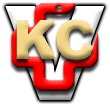 